Муниципальное бюджетное общеобразовательное учреждениеПалагайская средняя общеобразовательная школа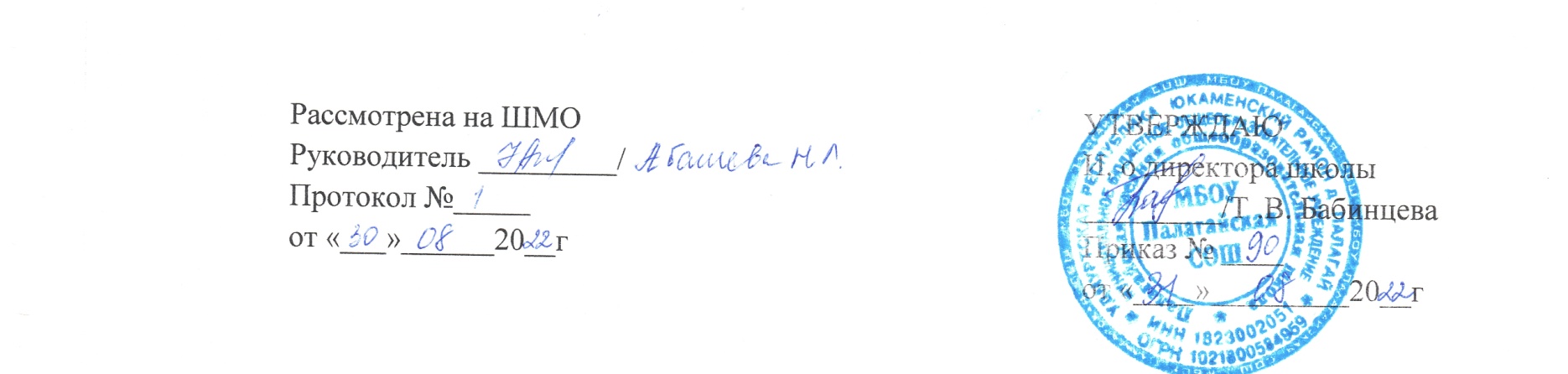 Рабочая программапо предмету «Иностранный язык (английский) »6-9 классына 2022-2023 учебный год  Составитель: Абашева Н. Л. 2022 годРабочая программа по иностранному (английскому) языкуПояснительная запискаРабочая программа по предмету«Иностранный (английский) язык для 6-9 класса составлена на основании следующих нормативных документов:Федерального Закона от 29.12.2012 № 273-ФЗ «Об образовании в Российской Федерации»; Федерального государственного образовательного стандарта основного общего образования, утвержденным приказом Министерства образования и науки Российской Федерации от 17.12.2010 № 1897 (с изменениями, внесёнными Приказами Министерства образования и науки Российской Федерации от 29 декабря 2014 г. N 1644,  от 31.12.2015 № 1577) (далее – ФГОС основного общего образования);Приказа Минобрнауки России от 31.03.2014 N 253 (в ред. Приказов Минобрнауки России от 08.06.2015 N 576, от 28.12.2015 N 1529, от 26.01.2016 N 38, от 21.04.2016 N 459, от 29.12.2016 N 1677, от 08.06.2017 N 535, от 20.06.2017 N 581, от 05.07.2017 N 629)"Об утверждении федерального перечня учебников, рекомендуемых к использованию при реализации имеющих государственную аккредитацию образовательных программ начального общего, основного общего, среднего общего образования";Основной образовательной программы основного общего образования МБОУ Палагайской СОШ;Примерной программы основного общего образования по иностранному языку с учетом планируемых результатов основного общего образования, авторской программы общеобразовательных учреждений «Английский язык» для 6-9 классов;Положения о рабочей программе МБОУ Палагайской СОШ.Методический комплексДанная программа предназначена для обучения  школьников английскому языку в образовательных учреждениях основного общего образования на основе линии УМК «Мир английского языка» авторов Кузовлева В.П., Лапа Н.М., Перегудовой Э.Ш. и др. издательства «Просвещение». 2012г. Место учебного предмета в  учебном планеИностранный язык (английский) входит в предметную область «Иностранные языки» (по ФГОС начальные и 6-9 классы). 
Федеральный базисный учебный план для образовательных учреждений Российской Федерации отводит 102 часа  для обязательного изучения иностранного языка на этапе основного общего образования (по 3 часа в неделю), количество тем с содержанием национально-регионального компонента  22 часа (6 класс), 22 часа (7 класс),17 часов (8 класс), 23 часа (9 класс).
Основные цели и задачи обучения английскому языку (АЯ) в основной школе в рамках данного курса направлены на:формирование у учащихся более глубокого представления о роли и значимости АЯ в жизни современного человека и поликультурного мира, приобретение нового опыта использования АЯ как средства межкультурного общения, как инструмента познания мира и культуры других народов;развитие гражданской идентичности, чувства патриотизма и гордости за свой народ, свой край, свою страну и осознание своей этнической и национальной принадлежности через изучение языков и культур, общепринятых человеческих и базовых национальных ценностей;развитие активной жизненной позиции. Учащиеся основной школы должны иметь возможность обсуждать актуальные события из жизни, свои собственные поступки и поступки своих сверстников, выражать своё отношение к происходящему, обосновывать собственное мнение, что будет способствовать их дальнейшей социализации и воспитанию граждан России;формирование коммуникативной компетенции, то есть способности и готовности общаться с носителями языка на уровне своих речевых возможностей и потребностей в разных формах: устной (говорение и аудирование) и письменной (чтение и письмо). У учащихся продолжится работа по расширению лингвистического кругозора, у них углубится представление о строе изучаемого языка и его основных отличиях от родного языка;развитие основ коммуникативной культуры. Учащиеся научатся ставить и решать более сложные коммуникативные задачи, адекватно использовать более широкий диапазон речевых и неречевых средств общения, на новый уровень развития поднимется способность соблюдать речевой этикет, быть вежливыми и доброжелательными речевыми партнерами;формирование уважительного отношения к чужой (иной) культуре через знакомство с культурой англоязычных стран;формирование более глубокого осознания особенностей культуры своего народа;развитие способности представлять на АЯ родную культуру в письменной и устной форме общения; достижение более высокого уровня положительной мотивации и устойчивого учебно-познавательного интереса к предмету «Иностранный язык», на дальнейшее развитие необходимых УУД и специальных учебных умений (СУУ). Осуществление перехода от приобретённого в начальной школе умения выполнять наиболее рациональным способом различные виды учебных заданий к учебной деятельности с элементами самообразования и саморазвития. Основные формы, технологии, методы обучения; типы уроковНа уроках используются следующие формы, технологии, методы обучения:индивидуальная работа, групповая, работа в парах, фронтальная, уроки – игры;  технология деятельностного обучения, технология проблемного обучения, личностно - ориентированного и ИКТ, проектная деятельность, критическое мышление, кейс-метод.В силу специфики обучения предмету «Иностранный язык» большинство уроков иностранного языка носят комбинированный характер, т.е. идет одновременное развитие у учащихся умений основных видов речевой деятельности (говорение, чтение, аудирование и письмо). Планируемые результаты освоения учебного предмета, курсаЛичностные результаты освоения основной образовательнойпрограммы:
1) воспитание российской гражданской идентичности: патриотизма, уважения к Отечеству, прошлое и настоящее многонационального народа России; осознание своей этнической принадлежности, знание истории, языка, культуры своего народа, своего края, основ культурного наследия народов России и человечества; усвоение гуманистических, демократических и традиционных ценностей многонационального российского общества; воспитание чувства ответственности и долга перед Родиной;2) формирование ответственного отношения к учению, готовности и способности обучающихся к саморазвитию и самообразованию на основе мотивации к обучению и познанию, осознанному выбору и построению дальнейшей индивидуальной траектории образования на базе ориентировки в мире профессий и профессиональных предпочтений с учетом устойчивых познавательных интересов, а также на основе формирования уважительного отношения к труду, развития опыта участия в социально значимом труде;3) формирование целостного мировоззрения, соответствующего современному уровню развития науки и общественной практики, учитывающего социальное, культурное, языковое, духовное многообразие современного мира;4) формирование осознанного, уважительного и доброжелательного отношения к другому человеку, его мнению, мировоззрению, культуре, языку, вере, гражданской позиции, к истории, культуре, религии, традициям, языкам, ценностям народов России и народов мира; готовности и способности вести диалог с другими людьми и достигать в нем взаимопонимания;5) освоение социальных норм, правил поведения, ролей и форм социальной жизни в группах и сообществах, включая взрослые и социальные сообщества; участие в школьном самоуправлении и общественной жизни в пределах возрастных компетенций с учетом региональных, этнокультурных, социальных и экономических особенностей;6) развитие морального сознания и компетентности в решении моральных проблем на основе личностного выбора, формирование нравственных чувств и нравственного поведения, осознанного и ответственного отношения к собственным поступкам;7) формирование коммуникативной компетентности в общении и сотрудничестве со сверстниками, детьми старшего и младшего возраста, взрослыми в процессе образовательной, общественно полезной, учебно-исследовательской, творческой и других видов деятельности;8) формирование ценности здорового и безопасного образа жизни; усвоение правил индивидуального и коллективного безопасного поведения в чрезвычайных ситуациях, угрожающих жизни и здоровью людей, правил поведения на транспорте и на дорогах;9) формирование основ экологической культуры, соответствующей современному уровню экологического мышления, развитие опыта экологически ориентированной рефлексивно-оценочной и практической деятельности в жизненных ситуациях;10) осознание значения семьи в жизни человека и общества, принятие ценности семейной жизни, уважительное и заботливое отношение к членам своей семьи;11) развитие эстетического сознания через освоение художественного наследия народов России и мира, творческой деятельности эстетического характера.Метапредметные результаты освоения основнойобразовательнойпрограммыМетапредметные результаты включают освоенные обучающимисямежпредметные понятия и универсальные учебные действия (регулятивные, познавательные,коммуникативные).МежпредметныепонятияУсловием формирования межпредметных понятий, таких, как система, факт, закономерность, феномен, анализ, синтез является овладение обучающимися основами читательской компетенции, приобретение навыков работы с информацией, участие в проектной деятельности. В основной школе на всех предметах будет продолжена работа по формированию и развитию основ читательской компетенции. Обучающиеся овладеют чтением как средством осуществления своих дальнейших планов: продолжения образования и самообразования, осознанного планирования своего актуального и перспективного круга чтения, в том числе досугового, подготовки к трудовой и социальной деятельности. У выпускников будет сформирована потребность в систематическом чтении как средстве познания мира и себя в этом мире,гармонизацииотношенийчеловекаиобщества,созданииобраза«потребногобудущего».При изучении учебных предметов обучающиеся усовершенствуют приобретенные на первом уровне навыки работы с информацией и пополнят их. Они смогут работать с текстами, преобразовывать и интерпретировать содержащуюся в них информацию, в томчисле:систематизировать, сопоставлять, анализировать, обобщать и интерпретировать информацию, содержащуюся в готовых информационныхобъектах;выделять главную и избыточную информацию, выполнять смысловое свертывание выделенных фактов, мыслей; представлять информацию в сжатой словесной форме (в виде плана или тезисов) и в наглядно-символической форме (в виде таблиц, графических схем и диаграмм, карт понятий — концептуальных диаграмм, опорныхконспектов);заполнять и дополнять таблицы, схемы, диаграммы,тексты.В ходе изучения всех учебных предметов обучающиеся приобретут опыт проектной деятельности как особой формы учебной работы, способствующей воспитанию самостоятельности, инициативности, ответственности, повышению мотивации и эффективности учебной деятельности; в ходе реализации исходного замысла на практическом уровне овладеют умением выбирать адекватные стоящей задаче средства, принимать решения, в том числе и в ситуациях неопределенности. Они получат возможность развить способность к разработке нескольких вариантов решений, к поиску нестандартных решений, поиску и осуществлению наиболее приемлемогорешения.В соответствии ФГОС ООО выделяются три группы универсальных учебных действий: регулятивные, познавательные,коммуникативные.Регулятивные УУДУмение самостоятельно определять цели обучения, ставить и формулировать для себя новые задачи в учебе и познавательной деятельности, развивать мотивы и интересы своей познавательной деятельности. Обучающийсясможет:анализировать существующие и планировать будущие образовательныерезультаты;идентифицировать собственные проблемы и определять главнуюпроблему;выдвигать версии решения проблемы, формулировать гипотезы, предвосхищать конечныйрезультат;ставить цель деятельности на основе определенной проблемы и существующих возможностей;формулировать учебные задачи как шаги достижения поставленной цели деятельности;обосновывать целевые ориентиры и приоритеты ссылками на ценности, указывая и обосновывая логическуюпоследовательностьшагов.Умение самостоятельно планировать пути достижения целей, в том числе альтернативные, осознанно выбирать наиболее эффективные способы решения учебных и познавательных задач. Обучающийсясможет:определять необходимые действие(я) в соответствии с учебной и познавательной задачей и составлять алгоритм ихвыполнения;обосновывать и осуществлять выбор наиболее эффективных способов решения учебных и познавательныхзадач;определять/находить, в том числе из предложенных вариантов, условия для выполнения учебной и познавательнойзадачи;выстраивать жизненные планы на краткосрочное будущее (заявлять целевые ориентиры, ставить адекватные им задачи и предлагать действия, указывая и обосновывая логическуюпоследовательностьшагов);выбирать из предложенных вариантов и самостоятельно искать  средства/ресурсы для решения задачи/достиженияцели;составлять план решения проблемы (выполнения проекта, проведения исследования);определять потенциальные затруднения при решении учебной и познавательной задачи и находить средства для их устранения;описывать свой опыт, оформляя его для передачи другим людям в виде технологии решения практических задач определенногокласса;планироватьикорректироватьсвоюиндивидуальнуюобразовательнуютраекторию.Умение соотносить свои действия с планируемыми результатами, осуществлять контроль своей деятельности в процессе достижения результата, определять способы действий в рамках предложенных условий и требований, корректировать свои действия в соответствии с изменяющейся ситуацией. Обучающийсясможет:определять совместно с учителем и сверстниками критерии планируемых результатов и критерии оценки своей учебнойдеятельности;систематизировать (в том числе выбирать приоритетные) критерии планируемых результатов и оценки своейдеятельности;отбирать инструменты для оценивания своей деятельности, осуществлять самоконтроль своей деятельности в рамках предложенных условий итребований;оценивать свою деятельность, аргументируя причины достижения или отсутствия планируемогорезультата;находить достаточные средства для выполнения учебных действий в изменяющейся ситуации и/или при отсутствии планируемого результата;работая по своему плану, вносить коррективы в текущую деятельность на основе анализа изменений ситуации для получения запланированных характеристикпродукта/результата;устанавливать связь между полученными характеристиками продукта и характеристиками процесса деятельности и по завершении деятельности предлагать изменение характеристик процесса для получения улучшенных характеристикпродукта;сверять свои действия с целью и, при необходимости, исправлять ошибки самостоятельно.Умение оценивать правильность выполнения учебной задачи, собственные возможности ее решения. Обучающийсясможет:определять критерии правильности (корректности) выполнения учебнойзадачи;анализировать и обосновывать применение соответствующего инструментария для выполнения учебнойзадачи;свободно пользоваться выработанными критериями оценки и самооценки, исходя из цели и имеющихся средств, различая результат и способы действий;оценивать продукт своей деятельности по заданным и/или самостоятельно определенным критериям в соответствии с целью деятельности;обосновывать достижимость цели выбранным способом на основе оценки своих внутренних ресурсов и доступных внешних ресурсов;фиксировать и анализировать динамикусобственных образовательных результатов.Владение основами самоконтроля, самооценки, принятия решений и осуществления осознанного выбора в учебной и познавательной. Обучающийсясможет:наблюдать и анализировать собственную учебную и познавательную деятельность и деятельность других обучающихся в процессе взаимопроверки;соотносить реальные и планируемые результаты индивидуальной образовательной деятельности и делатьвыводы;принимать решение в учебной ситуации и нести за негоответственность;самостоятельно определять причины своего успеха или неуспеха и находить  способы выхода из ситуациинеуспеха;ретроспективно определять, какие действия по решению учебной задачи или параметры этих действий привели к получению имеющегося продукта учебной деятельности;демонстрировать приемы регуляции психофизиологических/ эмоциональных состояний для достижения эффекта успокоения (устранения эмоциональной напряженности), эффекта восстановления (ослабления проявлений утомления), эффекта активизации (повышения психофизиологическойреактивности).Познавательные УУД	6.Умение определять понятия, создавать обобщения, устанавливать аналогии, классифицировать, самостоятельно выбирать основания и критерии для классификации, устанавливать причинно-следственные связи, строить логическое рассуждение, умозаключение (индуктивное, дедуктивное, по аналогии) и делать выводы.Обучающийсясможет:подбирать слова, соподчиненные ключевому слову, определяющие его признаки и свойства;выстраивать логическую цепочку, состоящую из ключевого слова и соподчиненныхемуслов;выделять общий признак двух или нескольких предметов или явлений и объяснять ихсходство;объединять предметы и явления в группы по определенным признакам, сравнивать, классифицировать и обобщать факты и явления;выделять явление из общего ряда другихявлений;определять обстоятельства, которые предшествовали возникновению связи между явлениями, из этих обстоятельств выделять определяющие, способные быть причиной данного явления, выявлять причины и следствияявлений;строить рассуждение от общих закономерностей к частным явлениям и от частных явлений к общимзакономерностям;строить рассуждение на основе сравнения предметов и явлений, выделяя при этом общиепризнаки;излагать полученную информацию, интерпретируя ее в контексте решаемойзадачи;самостоятельно указывать на информацию, нуждающуюся в проверке, предлагать и применять способ проверки достоверности информации;вербализовать эмоциональное впечатление, оказанное на негоисточником;объяснять явления, процессы, связи и отношения, выявляемые в ходе познавательной и исследовательской деятельности (приводить объяснение с изменением формы представления; объяснять, детализируя или обобщая; объяснять с заданной точкизрения);выявлять и называть причины события, явления, в том числе возможные / наиболее вероятные причины, возможные последствия заданной причины, самостоятельно осуществляя причинно-следственныйанализ;делать вывод на основе критического анализа разных точек зрения, подтверждать вывод собственной аргументацией или самостоятельно полученнымиданными.Умение создавать, применять и преобразовывать знаки и символы, модели и схемы для решения учебных и познавательных задач. Обучающийсясможет:обозначать символом и знаком предмет и/илиявление;определять логические связи между предметами и/или явлениями, обозначать  данные логические связи с помощью знаков всхеме;создавать абстрактный или реальный образ предмета и/илиявления;строить модель/схему на основе условий задачи и/или способа еерешения;создавать вербальные, вещественные и информационные модели с выделением существенных характеристик объекта для определения способа решения задачи в соответствии с ситуацией;преобразовывать модели с целью выявления общих законов, определяющих даннуюпредметнуюобласть;переводить сложную по составу (многоаспектную) информацию из  графического или формализованного (символьного) представления в текстовое, инаоборот;строить схему, алгоритм действия, исправлять или восстанавливать неизвестный ранее алгоритм на основе имеющегося знания об объекте, к которомуприменяется алгоритм;строить доказательство: прямое, косвенное, отпротивного;анализировать/рефлексировать опыт разработки и реализации учебного проекта, исследования (теоретического, эмпирического) на основе предложенной проблемной ситуации, поставленной цели и/или заданных критериев оценкипродукта/результата.Смысловое чтение. Обучающийся сможет:находить в тексте требуемую информацию (в соответствии с целями своей деятельности);ориентироваться в содержании текста, понимать целостный смысл текста, структурировать текст;устанавливать взаимосвязь описанных в тексте событий, явлений,процессов;резюмировать главную идеютекста;преобразовывать текст, «переводя» его в другую модальность, интерпретировать текст (художественный и нехудожественный – учебный, научно-популярный,информационный);критически оценивать содержание и формутекста.Формирование и развитие экологического мышления, умение применять его в познавательной, коммуникативной, социальной практике и профессиональной ориентации. Обучающийся сможет:определять свое отношение к природной среде;анализировать влияние экологических факторов на среду обитания живых организмов;проводить причинный и вероятностный анализ экологических ситуаций;прогнозировать изменения ситуации при смене действия одного фактора на действие другого фактора;распространять экологические знания и участвовать в практических делах по защите окружающей среды;выражать свое отношение к природе через рисунки, сочинения, модели,   проектные работы.Развитие мотивации к овладению культурой активного пользования словарями и другими поисковыми системами;Обучающийсясможет:определять необходимые ключевые поисковые слова изапросы;осуществлять взаимодействие с электронными поисковыми системами,словарями;формировать	множественную	выборку	из	поисковых	источников	для объективизации результатов поиска;соотносить полученные результаты поиска со своей деятельностью.КоммуникативныеУУД11.Умение организовывать учебное сотрудничество и совместную деятельность с учителем и сверстниками; работать индивидуально и в группе: находить общее решение и разрешать конфликты на основе согласования позиций и учета интересов; формулировать, аргументировать и отстаивать свое мнение. Обучающийся сможет:определять возможные роли в совместнойдеятельности;играть определенную роль в совместной деятельности;принимать позицию собеседника, понимая позицию другого, различать в его речи: мнение (точку зрения), доказательство (аргументы), факты; гипотезы, аксиомы,теории;определять свои действия и действия партнера, которые способствовали или препятствовали продуктивной коммуникации;строить позитивные отношения в процессе учебной и познавательной деятельности;корректно и аргументированно отстаивать свою точку зрения, в дискуссии уметь выдвигать контраргументы, перефразировать свою мысль (владение механизмом эквивалентных замен);критически относиться к собственному мнению, с достоинством признавать ошибочность своего мнения (если оно таково) и корректироватьего;предлагать альтернативное решение в конфликтнойситуации;выделять общую точку зрения вдискуссии;договариваться	о	правилах	и	вопросах	для	обсуждения	в	соответствии	с поставленной перед группой задачей;организовывать	учебное	взаимодействие	в	группе	(определять	общие	цели, распределять роли, договариваться друг с другом и т.д.);устранять	в	рамках	диалога	разрывы	в	коммуникации,	обусловленные непониманием/неприятием со стороны собеседника задачи, формы или содержаниядиалога.Умение осознанно использовать речевые средства в соответствии с задачей коммуникации для выражения своих чувств, мыслей и потребностей для планирования и регуляции своей деятельности; владение устной и письменной речью, монологической контекстной речью. Обучающийсясможет:определять задачу коммуникации и в соответствии с ней отбирать речевыесредства;отбирать и использовать речевые средства в процессе коммуникации с другими людьми (диалог в паре, в малой группе и т.д.);представлять в устной или письменной форме развернутый план собственной деятельности;соблюдать	нормы	публичной	речи,	регламент	в	монологе	и	дискуссии	в соответствии с коммуникативной задачей;высказывать и обосновывать мнение (суждение) и запрашивать мнение партнера в рамкахдиалога;принимать решение в ходе диалога и согласовывать его ссобеседником;создавать письменные «клишированные» и оригинальные тексты с использованием необходимых речевых средств;использовать вербальные средства (средства логической связи) для выделения смысловых блоков своего выступления;использовать невербальные средства или наглядные материалы, подготовленные/отобранные под руководством учителя;делать оценочный вывод о достижении цели коммуникации непосредственно после завершения коммуникативного контакта и обосновывать его.Формирование и развитие компетентности в области использования информационно- коммуникационных технологий (далее – ИКТ). Обучающийся сможет:целенаправленно искать и использовать информационные ресурсы,  необходимые для решения учебных и практических задач с помощью средствИКТ;выбирать, строить и использовать адекватную информационную модель для передачи своих мыслей средствами естественных и формальных языков в соответствии с условиямикоммуникации;выделять информационный аспект задачи, оперировать данными, использовать модель решениязадачи;использовать компьютерные технологии (включая выбор адекватных задаче инструментальных программно-аппаратных средств и сервисов) для решения информационных и коммуникационных учебных задач, в том числе: вычисление, написание писем, сочинений, докладов, рефератов, создание презентаций идр.;использовать информацию с учетом этических и правовыхнорм;создавать информационные ресурсы разного типа и для разных аудиторий, соблюдать информационную гигиену и правила информационной безопасности.Предметные результаты освоения программыИзучение предметной области "Иностранные языки" должно обеспечить:приобщение к культурному наследию стран изучаемого иностранного языка, воспитание ценностного отношения к иностранному языку как инструменту познания и достижения взаимопонимания между людьми и народами;осознание тесной связи между овладением иностранными языками и личностным, социальным и профессиональным ростом;формирование коммуникативной иноязычной компетенции (говорение, аудирование, чтение и письмо), необходимой для успешной социализации и самореализации;обогащение активного и потенциального словарного запаса, развитие у обучающихся культуры владения иностранным языком в соответствии с требованиями к нормам устной и письменной речи, правилами речевого этикета.Предметные результаты изучения предметной области "Иностранные языки" должны отражать:формирование дружелюбного и толерантного отношения к ценностям иных культур, оптимизма и выраженной личностной позиции в восприятии мира, в развитии национального самосознания на основе знакомства с жизнью своих сверстников в других странах, с образцами зарубежной литературы разных жанров, с учетом достигнутого обучающимися уровня иноязычной компетентности;формирование и совершенствование иноязычной коммуникативной компетенции; расширение и систематизацию знаний о языке, расширение лингвистического кругозора и лексического запаса, дальнейшее овладение общей речевой культурой;достижение допорогового уровня иноязычной коммуникативной компетенции;создание основы для формирования интереса к совершенствованию достигнутого уровня владения изучаемым иностранным языком, в том числе на основе самонаблюдения и самооценки, к изучению второго/третьего иностранного языка, к использованию иностранного языка как средства получения информации, позволяющего расширять свои знания в других предметных областях.Коммуникативные уменияГоворение. Диалогическая речьВыпускник научится:вести диалог (диалог этикетного характера, диалог–-расспрос, диалог побуждение к действию; комбинированный диалог) в стандартных ситуациях неофициального общения в рамках освоенной тематики, соблюдая нормы речевого этикета, принятые в стране изучаемогоязыка.Выпускник получит возможность научиться:вести диалог-обменмнениями;брать и даватьинтервью;вести диалог-расспрос на основе нелинейного текста (таблицы, диаграммы и т.д.).Говорение. Монологическая речь Выпускник научится:строить связное монологическое высказывание с опорой на зрительную наглядность и/или вербальные опоры (ключевые слова, план, вопросы) в рамках освоеннойтематики;описывать события с опорой на зрительную наглядность и/или вербальную опору (ключевые слова, план,вопросы);давать краткую характеристику реальных людей и литературныхперсонажей;передавать основное содержание прочитанного текста с опорой или без опоры на текст, ключевые слова/ план/вопросы;описывать картинку/ фото с опорой или без опоры на ключевые слова/ план/вопросы.Выпускник получит возможность научиться:делать сообщение на заданную тему на основепрочитанного;комментировать факты из прочитанного/ прослушанного текста, выражать и аргументировать свое отношение к прочитанному/прослушанному;кратко высказываться без предварительной подготовки на заданную тему в соответствии с предложенной ситуациейобщения;кратко высказываться с опорой на нелинейный текст (таблицы, диаграммы, расписание и т.п.);кратко излагать результаты выполненнойпроектнойработы.Аудирование  Выпускникнаучится:воспринимать на слух и понимать основное содержание несложных аутентичных текстов, содержащих некоторое количество неизученных языковыхявлений;воспринимать на слух и понимать нужную/интересующую/ запрашиваемую  информацию в аутентичных текстах, содержащих как изученные языковые явления, так и некоторое количество неизученных языковыхявлений.Выпускник получит возможность научиться:выделять основную тему в воспринимаемом на слухтексте;использовать контекстуальную или языковую догадку при восприятии на слух текстов, содержащих незнакомыеслова.ЧтениеВыпускник научится:читать и понимать основное содержание несложных аутентичных текстов, содержащие отдельные неизученные языковыеявления;читать и находить в несложных аутентичных текстах, содержащих отдельные неизученные языковые явления, нужную/интересующую/ запрашиваемую информацию, представленную в явном и в неявномвиде;читать и полностью понимать несложные аутентичные тексты, построенные на изученномязыковомматериале;выразительно читать вслух небольшие построенные на изученном языковом материале аутентичные тексты, демонстрируя пониманиепрочитанного.Выпускник получит возможность научиться:устанавливать причинно-следственную взаимосвязь фактов и событий, изложенных в несложномаутентичномтексте;восстанавливать текст из разрозненных абзацев или путем добавления выпущенных фрагментов.Письменная речь Выпускник научится:заполнять анкеты и формуляры, сообщая о себе основные сведения (имя, фамилия, пол, возраст, гражданство, национальность, адрес и т.д.);писать короткие поздравления с днем рождения и другими праздниками, с употреблением формул речевого этикета, принятых в стране изучаемого языка, выражать пожелания (объемом 30–40 слов, включаяадрес);писать личное письмо в ответ на письмо-стимул с употреблением формул речевого этикета, принятых в стране изучаемого языка: сообщать краткие сведения о себе и запрашивать аналогичную информацию о друге по переписке; выражать благодарность, извинения, просьбу; давать совет и т. д. (объемом 100–120 слов, включаяадрес);писать небольшие письменные высказывания с опорой на образец/план.Выпускник получит возможность научиться:делать краткие выписки из текста с целью их использования в собственных устных высказываниях;писать электронное письмо (e-mail) зарубежному другу в ответ на электронное письмо-стимул;составлять план/ тезисы устного или письменногосообщения;кратко излагать в письменном виде результаты проектнойдеятельности;писать небольшое письменное высказывание с опорой на нелинейный текст (таблицы, диаграммы и т.п.).Языковые навыки и средства оперирования ими Орфография ипунктуацияВыпускник научится:правильно писать изученныеслова;правильно ставить знаки препинания в конце предложения: точку в конце повествовательного предложения, вопросительный знак в конце вопросительного предложения, восклицательный знак в конце восклицательногопредложения;расставлять в личном письме знаки препинания, диктуемые его форматом, в соответствии с нормами, принятыми в стране изучаемогоязыка.Выпускник получит возможность научиться:сравнивать и анализировать буквосочетания английского языка и ихтранскрипцию.Фонетическая сторона речи Выпускник научится:различать на слух и адекватно, без фонематических ошибок, ведущих к сбою коммуникации, произносить слова изучаемого иностранногоязыка;соблюдать правильное ударение в изученныхсловах;различать коммуникативные типы предложений по ихинтонации;членить предложение на смысловыегруппы;адекватно, без ошибок, ведущих к сбою коммуникации, произносить фразы с точки зрения их ритмико-интонационных особенностей (побудительное предложение; общий, специальный, альтернативный и разделительный вопросы), в том числе, соблюдая правило отсутствия фразового ударения на служебныхсловах.Выпускник получит возможность научиться:выражать модальные значения, чувства и эмоции с помощьюинтонации;различать британские и американские варианты английского языка в прослушанных высказываниях.Лексическая сторона речи Выпускник научится:узнавать в письменном и звучащем тексте изученные лексические единицы (слова, словосочетания, реплики-клише речевого этикета), в том числе многозначные в пределах тематики основнойшколы;употреблять в устной и письменной речи в их основном значении изученные  лексические единицы (слова, словосочетания, реплики-клише речевого этикета), в том числе многозначные, в пределах тематики основной школы в соответствии с решаемой коммуникативнойзадачей;соблюдать существующие в английском языке нормы лексическойсочетаемости;распознавать и образовывать родственные слова с использованием словосложения и конверсии в пределах тематики основной школы в соответствии с решаемой коммуникативной задачей;распознавать и образовывать родственные слова с использованием аффиксации в пределах тематики основной школы в соответствии с решаемой коммуникативнойзадачей:-глаголы при помощи аффиксов dis-, mis-, re-,-ize/-ise;-имена существительные при помощи суффиксов -or/ -er, -ist, -sion/-tion, -nce/-ence, -ment,-ity, -ness, -ship,-ing;-имена прилагательные при помощи аффиксов inter-; -y, -ly, -ful, -al, -ic, -ian/an, -ing; -ous,-able/ible, -less,-ive;-наречия при помощи суффикса-ly;-имена существительные, имена прилагательные, наречия при помощи отрицательных префиксов un-,im-/in-;-числительные при помощи суффиксов -teen, -ty;-th.Выпускник получит возможность научиться:распознавать и употреблять в речи в нескольких значениях многозначные слова, изученные в пределах тематики основнойшколы;знать различия между явлениями синонимии и антонимии; употреблять в речи изученные синонимы и антонимы адекватно ситуацииобщения;распознавать и употреблять в речи наиболее распространенные фразовыеглаголы;распознавать принадлежность слов к частям речи поаффиксам;распознавать и употреблять в речи различные средства связи в тексте для обеспечения его целостности (firstly, tobeginwith, however, asforme, finally, atlast,etc.);использовать языковую догадку в процессе чтения и аудирования (догадываться о значении незнакомых слов по контексту, по сходству с русским/ родным языком, по словообразовательнымэлементам.Грамматическая сторона речи Выпускник научится:оперировать в процессе устного и письменного общения основными синтаксическими конструкциями и морфологическими формами в соответствии с коммуникативной задачей в коммуникативно-значимомконтексте:распознавать и употреблять в речи различные коммуникативные типы предложений: повествовательные (в утвердительной и отрицательной форме) вопросительные (общий, специальный, альтернативный и разделительный вопросы), побудительные (в утвердительной и отрицательной форме) ивосклицательные;распознавать и употреблять в речи распространенные и нераспространенные простые предложения, в том числе с несколькими обстоятельствами, следующими в  определенном порядке;распознавать и употреблять в речи предложения с начальнымIt;распознавать и употреблять в речи предложения с начальнымThere + tobe;распознавать и употреблять в речи сложносочиненные предложения с сочинительными союзами and, but,or;распознавать и употреблять в речи сложноподчиненные предложения с союзами и союзными словами because, if, that, who, which, what, when, where, how,why;использовать косвенную речь в утвердительных и вопросительных предложениях в настоящем и прошедшемвремени;распознавать и употреблять в речи условные предложения реального характера (ConditionalI – IfIseeJim, I’llinvitehimtoourschoolparty) и нереального характера (ConditionalII-IfIwereyou, IwouldstartlearningFrench);распознавать и употреблять в речи имена существительные в единственном числе и во множественном числе, образованные по правилу, иисключения;распознавать и употреблять в речи существительные с определенным/ неопределенным/нулевымартиклем;распознавать и употреблять в речи местоимения: личные (в именительном и объектном падежах, в абсолютной форме), притяжательные, возвратные, указательные, неопределенные и их производные, относительные,вопросительные;распознавать и употреблять в речи имена прилагательные в положительной, сравнительной и превосходной степенях, образованные по правилу, иисключения;распознавать и употреблять в речи наречия времени и образа действия и слова, выражающие количество (many/much, few/afew, little/alittle); наречия в положительной, сравнительной и превосходной степенях, образованные по правилу иисключения;распознавать и употреблять в речи количественные и порядковыечислительные;распознавать и употреблять в речи глаголы в наиболее употребительных временных формах действительного залога: PresentSimple, FutureSimple и PastSimple, Present и PastContinuous, PresentPerfect;распознавать и употреблять в речи различные грамматические средства для выражения будущего времени: SimpleFuture, tobegoingto, PresentContinuous;распознавать и употреблять в речи модальные глаголы и их эквиваленты  (may,  can, could, beableto, must, haveto,should);распознавать и употреблять в речи глаголы в следующих формах страдательного залога: PresentSimplePassive, PastSimplePassive;распознавать и употреблять в речи предлоги места, времени, направления; предлоги, употребляемые при глаголах в страдательномзалоге.Выпускник получит возможность научиться:распознавать сложноподчиненные предложения с придаточными: времени с союзом since; цели с союзом sothat; условия с союзом unless; определительными с союзами who, which, that;распознавать и употреблять в речи сложноподчиненные предложения с союзами whoever, whatever, however,whenever;распознавать и употреблять в речи предложения с конструкциями as … as; notso … as; either … or; neither …nor;распознавать и употреблять в речи предложения с конструкцией Iwish;распознавать и употреблять в речи конструкции с глаголами на -ing: tolove/hatedoingsomething; Stoptalking;распознаватьиупотреблятьвречиконструкции It takes me …to do something; to look / feel / behappy;распознавать и употреблять в речи определения, выраженные прилагательными, в правильном порядке ихследования;распознавать и употреблять в речи глаголы во временных формах действительного залога: PastPerfect, PresentPerfectContinuous,Future-in-the-Past;распознавать и употреблять в речи глаголы в формах страдательного залога FutureSimplePassive, PresentPerfectPassive;распознавать и употреблять в речи модальные глаголы need, shall, might,would;распознавать по формальным признакам и понимать значение неличных форм глагола (инфинитива, герундия, причастия I и II, отглагольного существительного) без различения их функций и употреблять их вречи;распознавать и употреблять в речи словосочетания «Причастие I+существительное» (aplayingchild) и «Причастие II+существительное» (awrittenpoem).Социокультурные знания и умения Выпускник научится:употреблять в устной и письменной речи в ситуациях формального и неформального общения основные нормы речевого этикета, принятые в странах изучаемогоязыка;представлять родную страну и культуру на английскомязыке;понимать социокультурные реалии при чтении и аудировании в рамках изученного материала.Выпускник получит возможность научиться:использовать	социокультурные	реалии	при	создании	устных	и	письменных высказываний;находить сходство и различие в традициях родной страны и страны/стран изучаемогоязыка.Компенсаторные умения Выпускник научится:выходить  из  положения при  дефиците языковых средств:  использовать  переспросприговорении.Выпускник получит возможность научиться:использовать перифраз, синонимические и антонимические средства приговорении;пользоваться языковой и контекстуальной догадкой при аудировании ичтенииСодержание учебного предмета, курса6 класс7 класс8 класс9 классТематическое планирование с указанием количества часов, отводимых на освоение каждой темы6 класс7 класс8 класс 9 классКалендарно-тематическое планирование6 класс7 класс8 класс9 классII четверть ( 21 час)III четверть (30 часов)
IV четверть (24 часа)Элементы национально-регионального компонента6 класс7 класс8 класс 9 классПриложенияГрафик контрольных работ6 класс7 класс8 класс9 класс	Критерии оценивания1.Критерии оценивания письменных работ1.1.За письменные работы (контрольные работы, тестовые работы, словарные диктанты) оценка вычисляется исходя из процента правильных ответов:         1. 2. Творческие письменные работы(письма, разные виды сочинений, эссе, проектные работы, вт.ч. в группах) оцениваются по пяти критериям:2.1.Содержание (соблюдение объема работы, соответствие теме, отражены ли все указанные в задании аспекты, стилевое оформление речи соответствует типу задания, аргументация на соответствующем уровне, соблюдение норм вежливости).2.2. Организация работы (логичность высказывания, использование средств логической связи на соответствующем уровне, соблюдение формата высказывания и деление текста на абзацы);2.3. Лексика (словарный запас соответствует поставленной задаче и требованиям данного года обучения языку);2.4. Грамматика (использование разнообразных грамматических конструкций в соответствии с поставленной задачей и требованиям данного года обучения языку);2.5. Орфография и пунктуация (отсутствие орфографических ошибок, соблюдение главных правил пунктуации: предложения начинаются с заглавной буквы, в конце предложения стоит точка, вопросительный или восклицательный знак, а также соблюдение основных правил расстановки запятых).Критерии оценки творческих письменных работ(письма,  сочинения, эссе, проектные работы, в т.ч. в группах)2. Критерии оценки устных развернутых ответов(монологические высказывания, пересказы, диалоги, проектные работы, в т.ч. в группах)Устные ответыоцениваются по пяти критериям:1. Содержание (соблюдение объема высказывания, соответствие теме, отражение всех аспектов, указанных в задании, стилевое оформление речи, аргументация, соблюдение норм вежливости).2. Взаимодействие с собеседником (умение логично и связно вести беседу, соблюдать очередность при обмене репликами, давать аргументированные и развернутые ответы на вопросы собеседника, умение начать и поддерживать беседу, а также восстановить ее в случае сбоя: переспрос, уточнение);3. Лексика (словарный запас соответствует поставленной задаче и требованиям данного года обучения языку);4. Грамматика (использование разнообразных грамматических конструкций в соответствии с поставленной задачей и требованиям данного года обучения языку);5. Произношение (правильное произнесение звуков английского языка, правильная постановка ударения в словах, а также соблюдение правильной интонации в предложениях)Материально- техническое обеспечение образовательной деятельности1.Книга для учащихся (Student’sBook) Английский язык  учебник  для 6-9кл. общеобразовательных.учреждений/ (В.П.Кузовлев, Н.М.Лапа. Э.Ш.Перегудова,  И.П.Костина, Е.В.Кузнецова);  М.: Просвещение, 2013.
 2.  Рабочая тетрадь (ActivityBook) Английский язык Рабочая тетрадь к учебнику для 6-9 класса общеобразовательных     учреждений. Москва, «Просвещение», 2012.
3. Книга для учителя (TeachersBook)- электронный вариант
 4. Книга для чтения (Reader) 
5. Диск.
6. Поурочные разработки по английскому языку  к УМК В.П.Кузовлева, Н.М.Лапа, Э.Ш.Перегудовой и др. «Английский язык»: 5-9 класс. – М.: ВАКО, 2008. – 224 с. (В помощь школьному учителю).
7. Тематическое и поурочное планирование по английскому языку к учебнику В.П.Кузовлева и др. «English» для 5-9класса общеобразовательных учреждений.  Е.Ю.Смирнова, А.В.Смирнов. (М.: Просвещение, 2008) – методическое пособие, ЭКЗАМЕН, Москва, 2008
8. Е.В. Дзюина  Поурочные разработки по английскому языку к “EnjoyEnglish-3”5-6 класс. М, Вако,2006
9. М.Г.Рубцова «грамматика английского языка» 5-11 класс. М, Дрофа,2001 
10. Сайтwww.enjoyenglish.ru
11. Сайт  “HappyEnglish”.ru
12.СайтPowerPt.ru
13. Интернет-поддержкаwww.prosv.ru/umk/weТема Количество часовСодержание Я, моя семья и мои друзья. Межличностные отношения.Как ты выглядишь?
Дом, милый дом. 24 ч.Мои друзья и совместное времяпрепровождение. Внешность. Одежда. Черты характера. Взаимоотношения.Разновидности домов. Комната, предметы мебели, предметы интерьера. Работа по дому. Магазины. Продукты питания. Покупка подарков. Выбор сувениров в магазине.Досуг и увлечения.Ты любишь ходить за покупками?10 ч.Занятия в свободное время.Здоровый образ жизни. Спорт.Ты заботишься о своем здоровье?15 ч.Здоровье детей. Посещение врача. Здоровые и нездоровые привычки. Внешность и здоровье. Правильное питание. Факты и мифы о здоровом образе жизни.Школьное образование.
Какой ты?14 ч.Мой класс, одноклассники. Занятия в школе.Мир профессий.Кем ты собираешься стать?24 ч.Профессии, работа, которую выполняют люди разных профессий. Выбор будущей профессии.Человек и окружающий мир.Какая бы ни была погода…15 ч.Погода: занятия детей в хорошую и плохую погоду. Описание погоды. Любимое время года.Страны изучаемого языка и родная страна.Выдающиеся люди и их вклад в науку и мировую культуру. Итого 102 ч.Тема Количество часовСодержаниеЯ, моя семья и мои друзья.
Межличностные отношения.
Ты счастлив со своим другом?
Вы разные или одинаковые?15 ч.Черты характера. Проблемы с друзьями. Друг по переписке.
Работа по дому: помощь родителям.Досуг и увлечения.
Что у тебя хорошо получается?
Как ты проводишь свободное время?23 ч.Любимые занятия в свободное время. Хобби. Летние каникулы.Посещение музея.Школьное образование
Ты счастлив в школе?13 ч.Школьные предметы. Любимый предмет. Отношение к школе. Какой должна быть прогрессивная школа. Международные школьные проекты и международный обмен. Достижения в школе и во внеклассной деятельности.Человек и окружающий мир.
Могут ли люди обойтись без тебя?
Ты друг планеты?21 ч.Защита окружающей среды: экологические проблемы в стране/городе. Национальные парки и заповедники. Благотворительные организации и их деятельность. Памятные дни, связанные с благотворительностью. Участие в благотворительных ярмарках. Помощь школьников пожилым людям и инвалидам.Страны изучаемого языка и родная страна.
Что самое лучшее есть в твоей стране?
У тебя есть пример для подражания?
Какие самые известные достопримечательности есть в вашей стране?30 ч.Достопримечательности. Исторические факты. Чем мы гордимся. Мой город: его прошлое, настоящее и будущее. Семь чудес света.Знаменитые люди и их достижения. Мои герои.Итого 102 ч.ТемаКоличество часовСодержаниеСтрана/страны изучаемого языка и родная страна Взгляд на страны со стороны. 13Национально-культурные особенности Британии и России в диалоге культур (британские и российские национальные символы, сведения о географическом положении, территориальном  устройстве этих стран, их столицах и городах, достопримечательностях, населении, языках общения, обычаях и традициях,  выдающихся  людях и их вкладе в науку и мировую культуру, погоде, родном городе/ месте рождения и др.). Австралия – англоязычная страна.Культурные особенности страны /стран изучаемого языка и родной страны (национальные праздники, знаменательные даты, обычаи и традиции Праздники и традиции14Традиции и праздники в Британии, России, Америке и других странах (традиции в питании, проведении выходных дней, основные национальные праздники, этикетные особенности посещения гостей, сферы обслуживания). Правила поведения, принятые  в Британии, России, Америке. Правила написания  поздравительной открытки, благодарственного письма. Выбор подарка. Путешествие по странам изучаемого языка и РоссииВы любите путешествовать?21Путешествие  как  способ отдыха. Отношение к путешествию в Британии и России. Подготовка к путешествию. Цель и способы путешествия. Путешествие в Лондон. Путешествие по Москве. Достопримечательности. Взаимопонимание. Досуг и увлечения (спорт)Вы любите заниматься спортом?14Популярные виды спорта в Британии и в России. История спорта.Олимпийские игры. Спортивные игры. Спорт и здоровый образ жизни.Спорт в школе.Природа и проблемы экологии. Здоровый образ жизни.Здоровый образ жизни.16Полезные  и вредные привычки. Сохранение и укрепление  здоровья (рекомендации). Правильное питание.Факты и мифы о здоровой пище.Забота о своём здоровье.Предупреждение болезней.Межличностные взаимоотношения в семье, с друзьями, в школе. Внешность и характеристики человека. Молодёжная мода, покупки, карманные деньги.Времена меняются, изменяются стили.24История моды.Одежда: предметы одежды, её характеристики,  стили одежды (приоритеты выбора). Школьная форма в жизни подростков. Покупки. Карманные деньги. Взаимоотношения в молодёжной среде, в семье.Внешность, собственный стиль и гардероб человека.Всего 102 часаТема Количество часовСодержание Я, моя семья и мои друзья. Межличностные отношения.Наш школьный альбом. 32 ч.Черты характера. Проблемы с друзьями. Друг по переписке.Работа по дому: помощь родителям.Школьное образованиеВ какую школу ты ходишь?18 ч.Школьные предметы. Любимый предмет. Отношение к школе. Какой должна быть прогрессивная школа. Международные школьные проекты и международный обмен. Достижения в школе и во внеклассной деятельности.Мир профессийШкола. Что дальше?16 ч.Популярные и перспективные профессии.Умения и качества, необходимые для определённой профессии. Выбор и поиск работы. Трудоустройство подростков. Работа и обучение за рубежом. Необычные профессии.Средства массовой информации.Что в новостях?20 ч.Радио, телевидение: каналы, фильмы и программы. Любимые передачи. Пресса: виды периодических изданий. Периодика для подростков. Интернет.Роль и влияние средств массовой информации на жизнь человека.Человек и окружающий мир.2 ч.Защита окружающей среды: экологические проблемы в стране/городе. Национальные парки и заповедники. Благотворительные организации и их деятельность. Памятные дни, связанные с благотворительностью. Участие в благотворительных ярмарках. Помощь школьников пожилым людям и инвалидам.Страны изучаемого языка и родная страна.Моя страна в мире.14 ч.Достопримечательности. Исторические факты. Чем мы гордимся. Мой город: его прошлое, настоящее и будущее. Семь чудес света.Знаменитые люди и их достижения. Мои герои.Итого 102 ч.№ п/пНаименование разделовВсего  часовВ том числеВ том числеВ том числе№ п/пНаименование разделовВсего  часовУрокиЛабораторно-практические работыКонтрольные работы1.Как ты выглядишь?131122.Какой ты?141223.Дом, милый дом.11924.Ты любишь ходить за покупками?10825.Ты заботишься о своем здоровье?151326.Какая бы ни была погода…151327.Кем ты собираешься стать?24222Итого102№ п/пНаименование разделаВсего часовВ том числеВ том числеВ том числе№ п/пНаименование разделаВсего часовУроки Лабораторно-практические работы  Контрольные работы1.Ты счастлив в школе?131122.Чтоутебяхорошополучается?141223.Могут ли люди обойтись без тебя?11924.Ты друг планеты?10825.Ты счастлив со своим другом?10916.Что самое лучшее есть в твоей стране?9817.У тебя есть пример для подражания?11928.Как ты проводишь свободное время?9819.Какие самые известные достопримечательности есть в вашей стране?109110.Вы разные или одинаковые?55Итого 102№ п/пНаименование разделовВсего часовВ том числеВ том числеВ том числе№ п/пНаименование разделовВсего часовУрокиЛабораторно-практические работыКонтрольные работы1.Взгляд на страны со стороны.1313     2.Праздники и традиции.141223.Вы любите путешествовать?211924.Вы любите заниматься спортом?14145.Здоровый образ жизни.161426..Времена меняются, изменяются стили.24202Итого 132№ п/пНаименование разделовВсего часовВ том числеВ том числеВ том числе№ п/пНаименование разделовВсего часовУрокиЛабораторно-практические работыКонтрольные работы1.Чтение … Почему бы нет?141222.Пусть заиграет музыка.131123.Что в новостях?211924.В какую школу ты ходишь?                   151325.Школа. Что дальше?151326.Моя страна в мире.171527.Наш школьный альбом.77ИТОГО102102№ урокаТема  урокаСодержание и основные понятияДата проведения урокаI четверть (27 часов)
Раздел 1 Как ты выглядишь?(13 ч.)I четверть (27 часов)
Раздел 1 Как ты выглядишь?(13 ч.)I четверть (27 часов)
Раздел 1 Как ты выглядишь?(13 ч.)1Как ты выглядишь?Знакомство с некоторыми фактами из истории появления одежды, с мнением британских детей об их отношении к своей внешности и одежде.Притяжательный падеж существительных, сравнительная степень прилагательных2На кого ты похож?Знакомство с некоторыми фактами из истории появления одежды, с мнением британских детей об их отношении к своей внешности и одежде.Притяжательный падеж существительных, сравнительная степень прилагательных3Какая у тебя любимая одежда?Знакомство с некоторыми фактами из истории появления одежды, с мнением британских детей об их отношении к своей внешности и одежде.Притяжательный падеж существительных, сравнительная степень прилагательных4Урок чтения.Знакомство с некоторыми фактами из истории появления одежды, с мнением британских детей об их отношении к своей внешности и одежде.Притяжательный падеж существительных, сравнительная степень прилагательных5Ты заботишься о своей внешности?Знакомство с некоторыми фактами из истории появления одежды, с мнением британских детей об их отношении к своей внешности и одежде.Притяжательный падеж существительных, сравнительная степень прилагательных6Ты можешь сделать мне одолжение?Знакомство с некоторыми фактами из истории появления одежды, с мнением британских детей об их отношении к своей внешности и одежде.Притяжательный падеж существительных, сравнительная степень прилагательных7-8Повторение темы «Как ты выглядишь?»Знакомство с некоторыми фактами из истории появления одежды, с мнением британских детей об их отношении к своей внешности и одежде.Притяжательный падеж существительных, сравнительная степень прилагательных9-10Проект «Хороший внешний вид»Знакомство с некоторыми фактами из истории появления одежды, с мнением британских детей об их отношении к своей внешности и одежде.Притяжательный падеж существительных, сравнительная степень прилагательных11-12Контрольная работа по теме «Как ты выглядишь?»Знакомство с некоторыми фактами из истории появления одежды, с мнением британских детей об их отношении к своей внешности и одежде.Притяжательный падеж существительных, сравнительная степень прилагательных13Обобщение по теме «Как ты выглядишь?»Знакомство с некоторыми фактами из истории появления одежды, с мнением британских детей об их отношении к своей внешности и одежде.Притяжательный падеж существительных, сравнительная степень прилагательныхРаздел 2 Какой ты? (14 ч.)Раздел 2 Какой ты? (14 ч.)Раздел 2 Какой ты? (14 ч.)14 Что говорят знаки Зодиака?Знакомство с понятиями: знаки зодиака, организацией «Скауты» и ее законами, с некоторыми особенностями разговору по телефону на английском языке, английскими пословицами, нормами английского этикета.Словообразование, утвердительная, отрицательная и вопросительная формы настоящего длительного времени  15Как выглядят хорошие дети?Знакомство с понятиями: знаки зодиака, организацией «Скауты» и ее законами, с некоторыми особенностями разговору по телефону на английском языке, английскими пословицами, нормами английского этикета.Словообразование, утвердительная, отрицательная и вопросительная формы настоящего длительного времени  16-17Мы весело проводим время вместе.Знакомство с понятиями: знаки зодиака, организацией «Скауты» и ее законами, с некоторыми особенностями разговору по телефону на английском языке, английскими пословицами, нормами английского этикета.Словообразование, утвердительная, отрицательная и вопросительная формы настоящего длительного времени  18Кто достойный кандидат в президенты класса?Знакомство с понятиями: знаки зодиака, организацией «Скауты» и ее законами, с некоторыми особенностями разговору по телефону на английском языке, английскими пословицами, нормами английского этикета.Словообразование, утвердительная, отрицательная и вопросительная формы настоящего длительного времени  19«Извини! - Все в порядке». Знакомство с понятиями: знаки зодиака, организацией «Скауты» и ее законами, с некоторыми особенностями разговору по телефону на английском языке, английскими пословицами, нормами английского этикета.Словообразование, утвердительная, отрицательная и вопросительная формы настоящего длительного времени  20Урок чтения.Знакомство с понятиями: знаки зодиака, организацией «Скауты» и ее законами, с некоторыми особенностями разговору по телефону на английском языке, английскими пословицами, нормами английского этикета.Словообразование, утвердительная, отрицательная и вопросительная формы настоящего длительного времени  21-22Повторение темы «Какой ты?»Знакомство с понятиями: знаки зодиака, организацией «Скауты» и ее законами, с некоторыми особенностями разговору по телефону на английском языке, английскими пословицами, нормами английского этикета.Словообразование, утвердительная, отрицательная и вопросительная формы настоящего длительного времени  23-24Проект «Люди и предметы, которые мне нравятся».Знакомство с понятиями: знаки зодиака, организацией «Скауты» и ее законами, с некоторыми особенностями разговору по телефону на английском языке, английскими пословицами, нормами английского этикета.Словообразование, утвердительная, отрицательная и вопросительная формы настоящего длительного времени  25-26Контрольная работа по теме «Какой ты?»Знакомство с понятиями: знаки зодиака, организацией «Скауты» и ее законами, с некоторыми особенностями разговору по телефону на английском языке, английскими пословицами, нормами английского этикета.Словообразование, утвердительная, отрицательная и вопросительная формы настоящего длительного времени  27Обобщение по теме «Какой ты?»II четверть (21 час)
Раздел 3 Дом, милый дом. (11 ч.)II четверть (21 час)
Раздел 3 Дом, милый дом. (11 ч.)II четверть (21 час)
Раздел 3 Дом, милый дом. (11 ч.)28Тебе нравится твой дом?Знакомство с понятием типичной британской семьи, с особенностями написания адреса на почтовых отправлениях, с необычными типами домов в Британии, нормами английского этикета.Предлоги места, обороты thereis/thereare, therewas/therewere, настоящее совершенное время с наречиями29Тебе нравился старый дом?Знакомство с понятием типичной британской семьи, с особенностями написания адреса на почтовых отправлениях, с необычными типами домов в Британии, нормами английского этикета.Предлоги места, обороты thereis/thereare, therewas/therewere, настоящее совершенное время с наречиями30-31Ты сделал это уже?Знакомство с понятием типичной британской семьи, с особенностями написания адреса на почтовых отправлениях, с необычными типами домов в Британии, нормами английского этикета.Предлоги места, обороты thereis/thereare, therewas/therewere, настоящее совершенное время с наречиями32Ты хотел бы жить в необычном доме?Знакомство с понятием типичной британской семьи, с особенностями написания адреса на почтовых отправлениях, с необычными типами домов в Британии, нормами английского этикета.Предлоги места, обороты thereis/thereare, therewas/therewere, настоящее совершенное время с наречиями33Урок чтенияЗнакомство с понятием типичной британской семьи, с особенностями написания адреса на почтовых отправлениях, с необычными типами домов в Британии, нормами английского этикета.Предлоги места, обороты thereis/thereare, therewas/therewere, настоящее совершенное время с наречиями34Тебе помочь?Знакомство с понятием типичной британской семьи, с особенностями написания адреса на почтовых отправлениях, с необычными типами домов в Британии, нормами английского этикета.Предлоги места, обороты thereis/thereare, therewas/therewere, настоящее совершенное время с наречиями35Повторение темы «Дом, милый дом».Знакомство с понятием типичной британской семьи, с особенностями написания адреса на почтовых отправлениях, с необычными типами домов в Британии, нормами английского этикета.Предлоги места, обороты thereis/thereare, therewas/therewere, настоящее совершенное время с наречиями36Проект «Изменяющиеся времена»Знакомство с понятием типичной британской семьи, с особенностями написания адреса на почтовых отправлениях, с необычными типами домов в Британии, нормами английского этикета.Предлоги места, обороты thereis/thereare, therewas/therewere, настоящее совершенное время с наречиями37-38Контрольная работа по теме «Дом, милый дом».Знакомство с понятием типичной британской семьи, с особенностями написания адреса на почтовых отправлениях, с необычными типами домов в Британии, нормами английского этикета.Предлоги места, обороты thereis/thereare, therewas/therewere, настоящее совершенное время с наречиямиРаздел 4 Ты любишь ходить за покупками? (10 ч.)Раздел 4 Ты любишь ходить за покупками? (10 ч.)Раздел 4 Ты любишь ходить за покупками? (10 ч.)39Где люди делают покупки?Знакомство с денежной системой и мерой весов в Великобритании, рецептом традиционных британских блюд, с некоторыми достопримечательностями Великобритании, нормами социальных контактов между покупателем и продавцом, принятыми в странах изучаемого языка, мнением британских детей о том, как следует делать покупки.Притяжательный падеж существительных, местоимения, множественное число существительных, утвердительная/отрицательная/вопросительная форма глагола в прошедшем длительном времени, настоящее длительное время40Урок чтения.Знакомство с денежной системой и мерой весов в Великобритании, рецептом традиционных британских блюд, с некоторыми достопримечательностями Великобритании, нормами социальных контактов между покупателем и продавцом, принятыми в странах изучаемого языка, мнением британских детей о том, как следует делать покупки.Притяжательный падеж существительных, местоимения, множественное число существительных, утвердительная/отрицательная/вопросительная форма глагола в прошедшем длительном времени, настоящее длительное время41У тебя есть немного лука?Знакомство с денежной системой и мерой весов в Великобритании, рецептом традиционных британских блюд, с некоторыми достопримечательностями Великобритании, нормами социальных контактов между покупателем и продавцом, принятыми в странах изучаемого языка, мнением британских детей о том, как следует делать покупки.Притяжательный падеж существительных, местоимения, множественное число существительных, утвердительная/отрицательная/вопросительная форма глагола в прошедшем длительном времени, настоящее длительное время42-43Мы делали покупки весь день.Знакомство с денежной системой и мерой весов в Великобритании, рецептом традиционных британских блюд, с некоторыми достопримечательностями Великобритании, нормами социальных контактов между покупателем и продавцом, принятыми в странах изучаемого языка, мнением британских детей о том, как следует делать покупки.Притяжательный падеж существительных, местоимения, множественное число существительных, утвердительная/отрицательная/вопросительная форма глагола в прошедшем длительном времени, настоящее длительное время44Я ищу сувенир.Знакомство с денежной системой и мерой весов в Великобритании, рецептом традиционных британских блюд, с некоторыми достопримечательностями Великобритании, нормами социальных контактов между покупателем и продавцом, принятыми в странах изучаемого языка, мнением британских детей о том, как следует делать покупки.Притяжательный падеж существительных, местоимения, множественное число существительных, утвердительная/отрицательная/вопросительная форма глагола в прошедшем длительном времени, настоящее длительное время45Я люблю покупки! А ты?Знакомство с денежной системой и мерой весов в Великобритании, рецептом традиционных британских блюд, с некоторыми достопримечательностями Великобритании, нормами социальных контактов между покупателем и продавцом, принятыми в странах изучаемого языка, мнением британских детей о том, как следует делать покупки.Притяжательный падеж существительных, местоимения, множественное число существительных, утвердительная/отрицательная/вопросительная форма глагола в прошедшем длительном времени, настоящее длительное время46Повторение темы «Ты любишь ходить за покупками?»Знакомство с денежной системой и мерой весов в Великобритании, рецептом традиционных британских блюд, с некоторыми достопримечательностями Великобритании, нормами социальных контактов между покупателем и продавцом, принятыми в странах изучаемого языка, мнением британских детей о том, как следует делать покупки.Притяжательный падеж существительных, местоимения, множественное число существительных, утвердительная/отрицательная/вопросительная форма глагола в прошедшем длительном времени, настоящее длительное время47-48Контрольная работа по теме «Ты любишь ходить за покупками?»Знакомство с денежной системой и мерой весов в Великобритании, рецептом традиционных британских блюд, с некоторыми достопримечательностями Великобритании, нормами социальных контактов между покупателем и продавцом, принятыми в странах изучаемого языка, мнением британских детей о том, как следует делать покупки.Притяжательный падеж существительных, местоимения, множественное число существительных, утвердительная/отрицательная/вопросительная форма глагола в прошедшем длительном времени, настоящее длительное времяIII четверть (30 часов)
                                  Раздел 5 Ты заботишься о своем здоровье? (15 ч.)III четверть (30 часов)
                                  Раздел 5 Ты заботишься о своем здоровье? (15 ч.)III четверть (30 часов)
                                  Раздел 5 Ты заботишься о своем здоровье? (15 ч.)49-50У меня ужасная головная больЗнакомство с особенностями здравоохранения в странах изучаемого языка, с рекомендациями для детей о том, как заботиться о здоровье, с телефоном службы спасения в странах изучаемого языка, особенностями жизни типичной британской семьи, мнением британских детей о здоровье, медицине, врачах, нормами английского этикета.Модальный глагол настоящее совершенное время, множественное число существительных, словообразование: сложные слова.51-52Ты здоровый ребенок?Знакомство с особенностями здравоохранения в странах изучаемого языка, с рекомендациями для детей о том, как заботиться о здоровье, с телефоном службы спасения в странах изучаемого языка, особенностями жизни типичной британской семьи, мнением британских детей о здоровье, медицине, врачах, нормами английского этикета.Модальный глагол настоящее совершенное время, множественное число существительных, словообразование: сложные слова.53-54Какая у тебя медицинская история?Знакомство с особенностями здравоохранения в странах изучаемого языка, с рекомендациями для детей о том, как заботиться о здоровье, с телефоном службы спасения в странах изучаемого языка, особенностями жизни типичной британской семьи, мнением британских детей о здоровье, медицине, врачах, нормами английского этикета.Модальный глагол настоящее совершенное время, множественное число существительных, словообразование: сложные слова.55По яблоку в день и врач не понадобиться.Знакомство с особенностями здравоохранения в странах изучаемого языка, с рекомендациями для детей о том, как заботиться о здоровье, с телефоном службы спасения в странах изучаемого языка, особенностями жизни типичной британской семьи, мнением британских детей о здоровье, медицине, врачах, нормами английского этикета.Модальный глагол настоящее совершенное время, множественное число существительных, словообразование: сложные слова.56Урок чтенияЗнакомство с особенностями здравоохранения в странах изучаемого языка, с рекомендациями для детей о том, как заботиться о здоровье, с телефоном службы спасения в странах изучаемого языка, особенностями жизни типичной британской семьи, мнением британских детей о здоровье, медицине, врачах, нормами английского этикета.Модальный глагол настоящее совершенное время, множественное число существительных, словообразование: сложные слова.57Как ты?Знакомство с особенностями здравоохранения в странах изучаемого языка, с рекомендациями для детей о том, как заботиться о здоровье, с телефоном службы спасения в странах изучаемого языка, особенностями жизни типичной британской семьи, мнением британских детей о здоровье, медицине, врачах, нормами английского этикета.Модальный глагол настоящее совершенное время, множественное число существительных, словообразование: сложные слова.58-59Повторение темы «Ты заботишься о своем здоровье?»Знакомство с особенностями здравоохранения в странах изучаемого языка, с рекомендациями для детей о том, как заботиться о здоровье, с телефоном службы спасения в странах изучаемого языка, особенностями жизни типичной британской семьи, мнением британских детей о здоровье, медицине, врачах, нормами английского этикета.Модальный глагол настоящее совершенное время, множественное число существительных, словообразование: сложные слова.60-61Настольная игра «Тебе следует сходить к врачу».Знакомство с особенностями здравоохранения в странах изучаемого языка, с рекомендациями для детей о том, как заботиться о здоровье, с телефоном службы спасения в странах изучаемого языка, особенностями жизни типичной британской семьи, мнением британских детей о здоровье, медицине, врачах, нормами английского этикета.Модальный глагол настоящее совершенное время, множественное число существительных, словообразование: сложные слова.62-63Контрольная работа по теме «Ты заботишься о своем здоровье?»Знакомство с особенностями здравоохранения в странах изучаемого языка, с рекомендациями для детей о том, как заботиться о здоровье, с телефоном службы спасения в странах изучаемого языка, особенностями жизни типичной британской семьи, мнением британских детей о здоровье, медицине, врачах, нормами английского этикета.Модальный глагол настоящее совершенное время, множественное число существительных, словообразование: сложные слова.Раздел 6 Какая бы ни была погода…(15 ч.)Раздел 6 Какая бы ни была погода…(15 ч.)Раздел 6 Какая бы ни была погода…(15 ч.)64-65Какая погода?Знакомство с некоторыми историческими фактами похода адмирала Нельсона, мнением британцев о погоде, об одном из любимых мест отдыха британцев, народными приметами, по которым прогнозируют погоду, нормами английского этикета.Условное наклонение 1 типа, выражения будущего времени 66Если бы погода была ясная…Знакомство с некоторыми историческими фактами похода адмирала Нельсона, мнением британцев о погоде, об одном из любимых мест отдыха британцев, народными приметами, по которым прогнозируют погоду, нормами английского этикета.Условное наклонение 1 типа, выражения будущего времени 67Урок чтения.Знакомство с некоторыми историческими фактами похода адмирала Нельсона, мнением британцев о погоде, об одном из любимых мест отдыха британцев, народными приметами, по которым прогнозируют погоду, нормами английского этикета.Условное наклонение 1 типа, выражения будущего времени 68Какая будет погода?Знакомство с некоторыми историческими фактами похода адмирала Нельсона, мнением британцев о погоде, об одном из любимых мест отдыха британцев, народными приметами, по которым прогнозируют погоду, нормами английского этикета.Условное наклонение 1 типа, выражения будущего времени 69-70Лето или зима?Знакомство с некоторыми историческими фактами похода адмирала Нельсона, мнением британцев о погоде, об одном из любимых мест отдыха британцев, народными приметами, по которым прогнозируют погоду, нормами английского этикета.Условное наклонение 1 типа, выражения будущего времени 71Куда ты поедешь?Знакомство с некоторыми историческими фактами похода адмирала Нельсона, мнением британцев о погоде, об одном из любимых мест отдыха британцев, народными приметами, по которым прогнозируют погоду, нормами английского этикета.Условное наклонение 1 типа, выражения будущего времени 72-73Повторение темы «Какая бы ни была погода…»Знакомство с некоторыми историческими фактами похода адмирала Нельсона, мнением британцев о погоде, об одном из любимых мест отдыха британцев, народными приметами, по которым прогнозируют погоду, нормами английского этикета.Условное наклонение 1 типа, выражения будущего времени 74-75Проект «Сезонные занятия»Знакомство с некоторыми историческими фактами похода адмирала Нельсона, мнением британцев о погоде, об одном из любимых мест отдыха британцев, народными приметами, по которым прогнозируют погоду, нормами английского этикета.Условное наклонение 1 типа, выражения будущего времени 76-77Контрольная работа по теме «Какая бы ни была погода…»Знакомство с некоторыми историческими фактами похода адмирала Нельсона, мнением британцев о погоде, об одном из любимых мест отдыха британцев, народными приметами, по которым прогнозируют погоду, нормами английского этикета.Условное наклонение 1 типа, выражения будущего времени 78Обобщение по темам «Ты заботишься о своем здоровье» и «Какая бы ни была погода…»Знакомство с некоторыми историческими фактами похода адмирала Нельсона, мнением британцев о погоде, об одном из любимых мест отдыха британцев, народными приметами, по которым прогнозируют погоду, нормами английского этикета.Условное наклонение 1 типа, выражения будущего времени Раздел 7 Кем ты собираешься стать? (24 ч.)Раздел 7 Кем ты собираешься стать? (24 ч.)Раздел 7 Кем ты собираешься стать? (24 ч.)79-80Какая у него работа?Знакомство с некоторыми фактами из жизни выдающихся людей Великобритании и США, необычными профессиями, популярными в прошлом профессиями, особенностями газетного стиля, мнением британских детей о школе.Вопросительные предложения к подлежащему, множественное число существительных, прошедшее совершенное время, умение называть даты, модальный глагол, неопределенные и отрицательные местоимения81-82Что ей приходится делать на своей работе?Знакомство с некоторыми фактами из жизни выдающихся людей Великобритании и США, необычными профессиями, популярными в прошлом профессиями, особенностями газетного стиля, мнением британских детей о школе.Вопросительные предложения к подлежащему, множественное число существительных, прошедшее совершенное время, умение называть даты, модальный глагол, неопределенные и отрицательные местоимения83-84Кто они? Кто они по профессии?Знакомство с некоторыми фактами из жизни выдающихся людей Великобритании и США, необычными профессиями, популярными в прошлом профессиями, особенностями газетного стиля, мнением британских детей о школе.Вопросительные предложения к подлежащему, множественное число существительных, прошедшее совершенное время, умение называть даты, модальный глагол, неопределенные и отрицательные местоимения85-86Что произошло раньше?Знакомство с некоторыми фактами из жизни выдающихся людей Великобритании и США, необычными профессиями, популярными в прошлом профессиями, особенностями газетного стиля, мнением британских детей о школе.Вопросительные предложения к подлежащему, множественное число существительных, прошедшее совершенное время, умение называть даты, модальный глагол, неопределенные и отрицательные местоимения87-88Моя работа-школа.Знакомство с некоторыми фактами из жизни выдающихся людей Великобритании и США, необычными профессиями, популярными в прошлом профессиями, особенностями газетного стиля, мнением британских детей о школе.Вопросительные предложения к подлежащему, множественное число существительных, прошедшее совершенное время, умение называть даты, модальный глагол, неопределенные и отрицательные местоимения89Урок чтенияЗнакомство с некоторыми фактами из жизни выдающихся людей Великобритании и США, необычными профессиями, популярными в прошлом профессиями, особенностями газетного стиля, мнением британских детей о школе.Вопросительные предложения к подлежащему, множественное число существительных, прошедшее совершенное время, умение называть даты, модальный глагол, неопределенные и отрицательные местоимения90-91Кем ты собираешься стать?Знакомство с некоторыми фактами из жизни выдающихся людей Великобритании и США, необычными профессиями, популярными в прошлом профессиями, особенностями газетного стиля, мнением британских детей о школе.Вопросительные предложения к подлежащему, множественное число существительных, прошедшее совершенное время, умение называть даты, модальный глагол, неопределенные и отрицательные местоимения92-93Повторение темы «Кем ты собираешься стать?»Знакомство с некоторыми фактами из жизни выдающихся людей Великобритании и США, необычными профессиями, популярными в прошлом профессиями, особенностями газетного стиля, мнением британских детей о школе.Вопросительные предложения к подлежащему, множественное число существительных, прошедшее совершенное время, умение называть даты, модальный глагол, неопределенные и отрицательные местоимения94-95Проект «Давай поиграем в «Город»Знакомство с некоторыми фактами из жизни выдающихся людей Великобритании и США, необычными профессиями, популярными в прошлом профессиями, особенностями газетного стиля, мнением британских детей о школе.Вопросительные предложения к подлежащему, множественное число существительных, прошедшее совершенное время, умение называть даты, модальный глагол, неопределенные и отрицательные местоимения96-97Контрольная работа по теме «Кем ты собираешься стать?»Знакомство с некоторыми фактами из жизни выдающихся людей Великобритании и США, необычными профессиями, популярными в прошлом профессиями, особенностями газетного стиля, мнением британских детей о школе.Вопросительные предложения к подлежащему, множественное число существительных, прошедшее совершенное время, умение называть даты, модальный глагол, неопределенные и отрицательные местоимения98-99Чтение текстовЗнакомство с некоторыми фактами из жизни выдающихся людей Великобритании и США, необычными профессиями, популярными в прошлом профессиями, особенностями газетного стиля, мнением британских детей о школе.Вопросительные предложения к подлежащему, множественное число существительных, прошедшее совершенное время, умение называть даты, модальный глагол, неопределенные и отрицательные местоимения100Лексико-грамматические задания. Знакомство с некоторыми фактами из жизни выдающихся людей Великобритании и США, необычными профессиями, популярными в прошлом профессиями, особенностями газетного стиля, мнением британских детей о школе.Вопросительные предложения к подлежащему, множественное число существительных, прошедшее совершенное время, умение называть даты, модальный глагол, неопределенные и отрицательные местоимения101Лексико-грамматические задания.Знакомство с некоторыми фактами из жизни выдающихся людей Великобритании и США, необычными профессиями, популярными в прошлом профессиями, особенностями газетного стиля, мнением британских детей о школе.Вопросительные предложения к подлежащему, множественное число существительных, прошедшее совершенное время, умение называть даты, модальный глагол, неопределенные и отрицательные местоимения102Написание письма.Знакомство с некоторыми фактами из жизни выдающихся людей Великобритании и США, необычными профессиями, популярными в прошлом профессиями, особенностями газетного стиля, мнением британских детей о школе.Вопросительные предложения к подлежащему, множественное число существительных, прошедшее совершенное время, умение называть даты, модальный глагол, неопределенные и отрицательные местоимения№  урокаТема  урокаСодержание и основные понятияДата проведения урокаI четверть (27 часов)
Раздел 1 «Ты счастлив в школе?» (13 ч.)I четверть (27 часов)
Раздел 1 «Ты счастлив в школе?» (13 ч.)1Как ты провел свои каникулы?Знакомство с тем, где и как британские дети проводят летние каникулы, некоторыми достопримечательностями стран изучаемого языка, предметами, которые британские дети изучают в школе, с распорядком дня в британских школах, клубами и мероприятиями, которые организуются в британской школе, о том, когда начинается учебный год в британских школах, с мнением британских детей о школе, информацией о британской школе и российском интернате «Феникс».Простое прошедшее время, придаточные предложения.2Ты рад возвращению в школу?Знакомство с тем, где и как британские дети проводят летние каникулы, некоторыми достопримечательностями стран изучаемого языка, предметами, которые британские дети изучают в школе, с распорядком дня в британских школах, клубами и мероприятиями, которые организуются в британской школе, о том, когда начинается учебный год в британских школах, с мнением британских детей о школе, информацией о британской школе и российском интернате «Феникс».Простое прошедшее время, придаточные предложения.3Урок чтения. Твоя школьная жизнь интересная?Знакомство с тем, где и как британские дети проводят летние каникулы, некоторыми достопримечательностями стран изучаемого языка, предметами, которые британские дети изучают в школе, с распорядком дня в британских школах, клубами и мероприятиями, которые организуются в британской школе, о том, когда начинается учебный год в британских школах, с мнением британских детей о школе, информацией о британской школе и российском интернате «Феникс».Простое прошедшее время, придаточные предложения.4Какой у тебя любимый предмет?Знакомство с тем, где и как британские дети проводят летние каникулы, некоторыми достопримечательностями стран изучаемого языка, предметами, которые британские дети изучают в школе, с распорядком дня в британских школах, клубами и мероприятиями, которые организуются в британской школе, о том, когда начинается учебный год в британских школах, с мнением британских детей о школе, информацией о британской школе и российском интернате «Феникс».Простое прошедшее время, придаточные предложения.5Я люблю школу. А ты?Знакомство с тем, где и как британские дети проводят летние каникулы, некоторыми достопримечательностями стран изучаемого языка, предметами, которые британские дети изучают в школе, с распорядком дня в британских школах, клубами и мероприятиями, которые организуются в британской школе, о том, когда начинается учебный год в британских школах, с мнением британских детей о школе, информацией о британской школе и российском интернате «Феникс».Простое прошедшее время, придаточные предложения.6Что это означает?Знакомство с тем, где и как британские дети проводят летние каникулы, некоторыми достопримечательностями стран изучаемого языка, предметами, которые британские дети изучают в школе, с распорядком дня в британских школах, клубами и мероприятиями, которые организуются в британской школе, о том, когда начинается учебный год в британских школах, с мнением британских детей о школе, информацией о британской школе и российском интернате «Феникс».Простое прошедшее время, придаточные предложения.7-8Какая бывает «Прогрессивная» школа?Знакомство с тем, где и как британские дети проводят летние каникулы, некоторыми достопримечательностями стран изучаемого языка, предметами, которые британские дети изучают в школе, с распорядком дня в британских школах, клубами и мероприятиями, которые организуются в британской школе, о том, когда начинается учебный год в британских школах, с мнением британских детей о школе, информацией о британской школе и российском интернате «Феникс».Простое прошедшее время, придаточные предложения.9-10Повторение темы «Ты счастлив в школе?»Знакомство с тем, где и как британские дети проводят летние каникулы, некоторыми достопримечательностями стран изучаемого языка, предметами, которые британские дети изучают в школе, с распорядком дня в британских школах, клубами и мероприятиями, которые организуются в британской школе, о том, когда начинается учебный год в британских школах, с мнением британских детей о школе, информацией о британской школе и российском интернате «Феникс».Простое прошедшее время, придаточные предложения.11Проект «Школа»Знакомство с тем, где и как британские дети проводят летние каникулы, некоторыми достопримечательностями стран изучаемого языка, предметами, которые британские дети изучают в школе, с распорядком дня в британских школах, клубами и мероприятиями, которые организуются в британской школе, о том, когда начинается учебный год в британских школах, с мнением британских детей о школе, информацией о британской школе и российском интернате «Феникс».Простое прошедшее время, придаточные предложения.12-13Контрольная работа по теме «Ты счастлив в школе?»Знакомство с тем, где и как британские дети проводят летние каникулы, некоторыми достопримечательностями стран изучаемого языка, предметами, которые британские дети изучают в школе, с распорядком дня в британских школах, клубами и мероприятиями, которые организуются в британской школе, о том, когда начинается учебный год в британских школах, с мнением британских детей о школе, информацией о британской школе и российском интернате «Феникс».Простое прошедшее время, придаточные предложения.                             Раздел 2 «Что у тебя хорошо получается?» (14 ч.)                             Раздел 2 «Что у тебя хорошо получается?» (14 ч.)                             Раздел 2 «Что у тебя хорошо получается?» (14 ч.)                             Раздел 2 «Что у тебя хорошо получается?» (14 ч.)14Какие у тебя есть достижения?Знакомство с некоторыми достижениями британских детей в спорте и искусстве, системой оценок и комментариями учителей об учебных достижениях детей в Британии, с информацией некоторых известных людях, письмами британских детей об их проблемах, некоторыми английскими поговорками, системой Награды Герцога Эдинбургского.Наречия образа действия, степени сравнения наречий15Что ты можешь делать хорошо?Знакомство с некоторыми достижениями британских детей в спорте и искусстве, системой оценок и комментариями учителей об учебных достижениях детей в Британии, с информацией некоторых известных людях, письмами британских детей об их проблемах, некоторыми английскими поговорками, системой Награды Герцога Эдинбургского.Наречия образа действия, степени сравнения наречий16Кто может сделать это лучше?Знакомство с некоторыми достижениями британских детей в спорте и искусстве, системой оценок и комментариями учителей об учебных достижениях детей в Британии, с информацией некоторых известных людях, письмами британских детей об их проблемах, некоторыми английскими поговорками, системой Награды Герцога Эдинбургского.Наречия образа действия, степени сравнения наречий17Урок чтения. Твоя жизнь находится под давлением?Знакомство с некоторыми достижениями британских детей в спорте и искусстве, системой оценок и комментариями учителей об учебных достижениях детей в Британии, с информацией некоторых известных людях, письмами британских детей об их проблемах, некоторыми английскими поговорками, системой Награды Герцога Эдинбургского.Наречия образа действия, степени сравнения наречий18Ты мастер на все руки?Знакомство с некоторыми достижениями британских детей в спорте и искусстве, системой оценок и комментариями учителей об учебных достижениях детей в Британии, с информацией некоторых известных людях, письмами британских детей об их проблемах, некоторыми английскими поговорками, системой Награды Герцога Эдинбургского.Наречия образа действия, степени сравнения наречий19Ты знаешь как…Знакомство с некоторыми достижениями британских детей в спорте и искусстве, системой оценок и комментариями учителей об учебных достижениях детей в Британии, с информацией некоторых известных людях, письмами британских детей об их проблемах, некоторыми английскими поговорками, системой Награды Герцога Эдинбургского.Наречия образа действия, степени сравнения наречий20-21Что ты знаешь о награде Герцога Эдинбургского?Знакомство с некоторыми достижениями британских детей в спорте и искусстве, системой оценок и комментариями учителей об учебных достижениях детей в Британии, с информацией некоторых известных людях, письмами британских детей об их проблемах, некоторыми английскими поговорками, системой Награды Герцога Эдинбургского.Наречия образа действия, степени сравнения наречий22-23Повторение темы «Что у тебя хорошо получается?»Знакомство с некоторыми достижениями британских детей в спорте и искусстве, системой оценок и комментариями учителей об учебных достижениях детей в Британии, с информацией некоторых известных людях, письмами британских детей об их проблемах, некоторыми английскими поговорками, системой Награды Герцога Эдинбургского.Наречия образа действия, степени сравнения наречий24Проект «Доска славы»Знакомство с некоторыми достижениями британских детей в спорте и искусстве, системой оценок и комментариями учителей об учебных достижениях детей в Британии, с информацией некоторых известных людях, письмами британских детей об их проблемах, некоторыми английскими поговорками, системой Награды Герцога Эдинбургского.Наречия образа действия, степени сравнения наречий25-26Контрольная работа по теме «Что у тебя хорошо получается?» Знакомство с некоторыми достижениями британских детей в спорте и искусстве, системой оценок и комментариями учителей об учебных достижениях детей в Британии, с информацией некоторых известных людях, письмами британских детей об их проблемах, некоторыми английскими поговорками, системой Награды Герцога Эдинбургского.Наречия образа действия, степени сравнения наречий27Обобщение по теме «Что у тебя хорошо получается?» Знакомство с некоторыми достижениями британских детей в спорте и искусстве, системой оценок и комментариями учителей об учебных достижениях детей в Британии, с информацией некоторых известных людях, письмами британских детей об их проблемах, некоторыми английскими поговорками, системой Награды Герцога Эдинбургского.Наречия образа действия, степени сравнения наречийII четверть ( 21 час)
Раздел 3 «Могут ли люди обойтись без тебя?» (11 ч.)II четверть ( 21 час)
Раздел 3 «Могут ли люди обойтись без тебя?» (11 ч.)II четверть ( 21 час)
Раздел 3 «Могут ли люди обойтись без тебя?» (11 ч.)II четверть ( 21 час)
Раздел 3 «Могут ли люди обойтись без тебя?» (11 ч.)28Как много ты делаешь для благотворительности?Знакомство о работе некоторых благотворительных организаций в странах изучаемого языка и в России, некоторыми праздниками в странах изучаемого языка и в России, особенности организации быта в семьях стран изучаемого языка, с проведением благотворительных мероприятий в странах изучаемого языка,  мнением британских детей о благотворительности и помощи другим людям, проектами, в которых принимают британские дети.Ing- ая форма глагола после предлогов, инфинитив с некоторыми глаголами29Почему важны эти дни?Знакомство о работе некоторых благотворительных организаций в странах изучаемого языка и в России, некоторыми праздниками в странах изучаемого языка и в России, особенности организации быта в семьях стран изучаемого языка, с проведением благотворительных мероприятий в странах изучаемого языка,  мнением британских детей о благотворительности и помощи другим людям, проектами, в которых принимают британские дети.Ing- ая форма глагола после предлогов, инфинитив с некоторыми глаголами30Что ты хотел бы сделать для меня? Знакомство о работе некоторых благотворительных организаций в странах изучаемого языка и в России, некоторыми праздниками в странах изучаемого языка и в России, особенности организации быта в семьях стран изучаемого языка, с проведением благотворительных мероприятий в странах изучаемого языка,  мнением британских детей о благотворительности и помощи другим людям, проектами, в которых принимают британские дети.Ing- ая форма глагола после предлогов, инфинитив с некоторыми глаголами31Урок чтения. Ты принимаешь участие в благотворительности?Знакомство о работе некоторых благотворительных организаций в странах изучаемого языка и в России, некоторыми праздниками в странах изучаемого языка и в России, особенности организации быта в семьях стран изучаемого языка, с проведением благотворительных мероприятий в странах изучаемого языка,  мнением британских детей о благотворительности и помощи другим людям, проектами, в которых принимают британские дети.Ing- ая форма глагола после предлогов, инфинитив с некоторыми глаголами32Что заставляет тебя помогать другим?Знакомство о работе некоторых благотворительных организаций в странах изучаемого языка и в России, некоторыми праздниками в странах изучаемого языка и в России, особенности организации быта в семьях стран изучаемого языка, с проведением благотворительных мероприятий в странах изучаемого языка,  мнением британских детей о благотворительности и помощи другим людям, проектами, в которых принимают британские дети.Ing- ая форма глагола после предлогов, инфинитив с некоторыми глаголами33Какая замечательная идея!Знакомство о работе некоторых благотворительных организаций в странах изучаемого языка и в России, некоторыми праздниками в странах изучаемого языка и в России, особенности организации быта в семьях стран изучаемого языка, с проведением благотворительных мероприятий в странах изучаемого языка,  мнением британских детей о благотворительности и помощи другим людям, проектами, в которых принимают британские дети.Ing- ая форма глагола после предлогов, инфинитив с некоторыми глаголами34Какие у тебя есть идеи по сбору денег?Знакомство о работе некоторых благотворительных организаций в странах изучаемого языка и в России, некоторыми праздниками в странах изучаемого языка и в России, особенности организации быта в семьях стран изучаемого языка, с проведением благотворительных мероприятий в странах изучаемого языка,  мнением британских детей о благотворительности и помощи другим людям, проектами, в которых принимают британские дети.Ing- ая форма глагола после предлогов, инфинитив с некоторыми глаголами35Повторение темы «Могут ли люди обойтись без тебя?»Знакомство о работе некоторых благотворительных организаций в странах изучаемого языка и в России, некоторыми праздниками в странах изучаемого языка и в России, особенности организации быта в семьях стран изучаемого языка, с проведением благотворительных мероприятий в странах изучаемого языка,  мнением британских детей о благотворительности и помощи другим людям, проектами, в которых принимают британские дети.Ing- ая форма глагола после предлогов, инфинитив с некоторыми глаголами36Проект «Рука помощи»Знакомство о работе некоторых благотворительных организаций в странах изучаемого языка и в России, некоторыми праздниками в странах изучаемого языка и в России, особенности организации быта в семьях стран изучаемого языка, с проведением благотворительных мероприятий в странах изучаемого языка,  мнением британских детей о благотворительности и помощи другим людям, проектами, в которых принимают британские дети.Ing- ая форма глагола после предлогов, инфинитив с некоторыми глаголами37-38Контрольная работа по теме «Могут ли люди обойтись без тебя?»Знакомство о работе некоторых благотворительных организаций в странах изучаемого языка и в России, некоторыми праздниками в странах изучаемого языка и в России, особенности организации быта в семьях стран изучаемого языка, с проведением благотворительных мероприятий в странах изучаемого языка,  мнением британских детей о благотворительности и помощи другим людям, проектами, в которых принимают британские дети.Ing- ая форма глагола после предлогов, инфинитив с некоторыми глаголамиРаздел 4 «Ты друг планеты?» (10 ч.)Раздел 4 «Ты друг планеты?» (10 ч.)Раздел 4 «Ты друг планеты?» (10 ч.)Раздел 4 «Ты друг планеты?» (10 ч.)39Ты дружен с природой?Знакомство с некоторыми экологическими знаками, принятыми в странах изучаемого языка, как жители разных стран заботятся о природе, с организациями окружающей среды, правилами и нормами поведения, принятыми в странах изучаемого языка, со статьями из детских журналов, с мнением британских детей о проблемах экологии, с информацией о природных заповедниках и национальных парках в странах изучаемого языка.Страдательный залог в  простом настоящем времени, страдательный залог с неопределенной формой глагола.40В вашем городке есть экологические проблемы?Знакомство с некоторыми экологическими знаками, принятыми в странах изучаемого языка, как жители разных стран заботятся о природе, с организациями окружающей среды, правилами и нормами поведения, принятыми в странах изучаемого языка, со статьями из детских журналов, с мнением британских детей о проблемах экологии, с информацией о природных заповедниках и национальных парках в странах изучаемого языка.Страдательный залог в  простом настоящем времени, страдательный залог с неопределенной формой глагола.41Урок чтения. Вы когда-нибудь видели выдру?Знакомство с некоторыми экологическими знаками, принятыми в странах изучаемого языка, как жители разных стран заботятся о природе, с организациями окружающей среды, правилами и нормами поведения, принятыми в странах изучаемого языка, со статьями из детских журналов, с мнением британских детей о проблемах экологии, с информацией о природных заповедниках и национальных парках в странах изучаемого языка.Страдательный залог в  простом настоящем времени, страдательный залог с неопределенной формой глагола.42Кому следует быть ответственным за планету?Знакомство с некоторыми экологическими знаками, принятыми в странах изучаемого языка, как жители разных стран заботятся о природе, с организациями окружающей среды, правилами и нормами поведения, принятыми в странах изучаемого языка, со статьями из детских журналов, с мнением британских детей о проблемах экологии, с информацией о природных заповедниках и национальных парках в странах изучаемого языка.Страдательный залог в  простом настоящем времени, страдательный залог с неопределенной формой глагола.43 Ты беспокоишься о природе?Знакомство с некоторыми экологическими знаками, принятыми в странах изучаемого языка, как жители разных стран заботятся о природе, с организациями окружающей среды, правилами и нормами поведения, принятыми в странах изучаемого языка, со статьями из детских журналов, с мнением британских детей о проблемах экологии, с информацией о природных заповедниках и национальных парках в странах изучаемого языка.Страдательный залог в  простом настоящем времени, страдательный залог с неопределенной формой глагола.44Ты когда-нибудь был в Национальном парке?Знакомство с некоторыми экологическими знаками, принятыми в странах изучаемого языка, как жители разных стран заботятся о природе, с организациями окружающей среды, правилами и нормами поведения, принятыми в странах изучаемого языка, со статьями из детских журналов, с мнением британских детей о проблемах экологии, с информацией о природных заповедниках и национальных парках в странах изучаемого языка.Страдательный залог в  простом настоящем времени, страдательный залог с неопределенной формой глагола.45Повторение темы «Ты друг планеты?»Знакомство с некоторыми экологическими знаками, принятыми в странах изучаемого языка, как жители разных стран заботятся о природе, с организациями окружающей среды, правилами и нормами поведения, принятыми в странах изучаемого языка, со статьями из детских журналов, с мнением британских детей о проблемах экологии, с информацией о природных заповедниках и национальных парках в странах изучаемого языка.Страдательный залог в  простом настоящем времени, страдательный залог с неопределенной формой глагола.46Проект «Экологические проблемы»Знакомство с некоторыми экологическими знаками, принятыми в странах изучаемого языка, как жители разных стран заботятся о природе, с организациями окружающей среды, правилами и нормами поведения, принятыми в странах изучаемого языка, со статьями из детских журналов, с мнением британских детей о проблемах экологии, с информацией о природных заповедниках и национальных парках в странах изучаемого языка.Страдательный залог в  простом настоящем времени, страдательный залог с неопределенной формой глагола.47-48Контрольная работа по теме «Ты друг планеты?»Знакомство с некоторыми экологическими знаками, принятыми в странах изучаемого языка, как жители разных стран заботятся о природе, с организациями окружающей среды, правилами и нормами поведения, принятыми в странах изучаемого языка, со статьями из детских журналов, с мнением британских детей о проблемах экологии, с информацией о природных заповедниках и национальных парках в странах изучаемого языка.Страдательный залог в  простом настоящем времени, страдательный залог с неопределенной формой глагола.III четверть (30 часов)Раздел 5 «Ты счастлив со своим другом?» (10 ч. )III четверть (30 часов)Раздел 5 «Ты счастлив со своим другом?» (10 ч. )III четверть (30 часов)Раздел 5 «Ты счастлив со своим другом?» (10 ч. )III четверть (30 часов)Раздел 5 «Ты счастлив со своим другом?» (10 ч. )49Какие у тебя друзья?Знакомство с некоторыми особенностями и уровнями дружеских взаимоотношений в культуре стран изучаемого языка, отрывками из писем британских и американских детей в газету, с мнением британских детей о дружбе, английскими пословицами о дружбе, нормами английского этикета.Придаточные определительные предложения с союзом в качестве подлежащего/ прямого и косвенного дополнения, модальные глаголы50Что делает друга хорошим?Знакомство с некоторыми особенностями и уровнями дружеских взаимоотношений в культуре стран изучаемого языка, отрывками из писем британских и американских детей в газету, с мнением британских детей о дружбе, английскими пословицами о дружбе, нормами английского этикета.Придаточные определительные предложения с союзом в качестве подлежащего/ прямого и косвенного дополнения, модальные глаголы51У тебя есть проблемы с друзьями?Знакомство с некоторыми особенностями и уровнями дружеских взаимоотношений в культуре стран изучаемого языка, отрывками из писем британских и американских детей в газету, с мнением британских детей о дружбе, английскими пословицами о дружбе, нормами английского этикета.Придаточные определительные предложения с союзом в качестве подлежащего/ прямого и косвенного дополнения, модальные глаголы52Сколько у тебя друзей?Знакомство с некоторыми особенностями и уровнями дружеских взаимоотношений в культуре стран изучаемого языка, отрывками из писем британских и американских детей в газету, с мнением британских детей о дружбе, английскими пословицами о дружбе, нормами английского этикета.Придаточные определительные предложения с союзом в качестве подлежащего/ прямого и косвенного дополнения, модальные глаголы53Урок чтения. Какой-то друг.Знакомство с некоторыми особенностями и уровнями дружеских взаимоотношений в культуре стран изучаемого языка, отрывками из писем британских и американских детей в газету, с мнением британских детей о дружбе, английскими пословицами о дружбе, нормами английского этикета.Придаточные определительные предложения с союзом в качестве подлежащего/ прямого и косвенного дополнения, модальные глаголы54Мы могли бы быть друзьями по переписке?Знакомство с некоторыми особенностями и уровнями дружеских взаимоотношений в культуре стран изучаемого языка, отрывками из писем британских и американских детей в газету, с мнением британских детей о дружбе, английскими пословицами о дружбе, нормами английского этикета.Придаточные определительные предложения с союзом в качестве подлежащего/ прямого и косвенного дополнения, модальные глаголы55Почему дружат дети разных стран?Знакомство с некоторыми особенностями и уровнями дружеских взаимоотношений в культуре стран изучаемого языка, отрывками из писем британских и американских детей в газету, с мнением британских детей о дружбе, английскими пословицами о дружбе, нормами английского этикета.Придаточные определительные предложения с союзом в качестве подлежащего/ прямого и косвенного дополнения, модальные глаголы56Повторение темы «Ты счастлив со своим другом?»Знакомство с некоторыми особенностями и уровнями дружеских взаимоотношений в культуре стран изучаемого языка, отрывками из писем британских и американских детей в газету, с мнением британских детей о дружбе, английскими пословицами о дружбе, нормами английского этикета.Придаточные определительные предложения с союзом в качестве подлежащего/ прямого и косвенного дополнения, модальные глаголы57Проект «Идеальный друг»Знакомство с некоторыми особенностями и уровнями дружеских взаимоотношений в культуре стран изучаемого языка, отрывками из писем британских и американских детей в газету, с мнением британских детей о дружбе, английскими пословицами о дружбе, нормами английского этикета.Придаточные определительные предложения с союзом в качестве подлежащего/ прямого и косвенного дополнения, модальные глаголы58Контрольная работа по теме «Ты счастлив со своим другом?»Знакомство с некоторыми особенностями и уровнями дружеских взаимоотношений в культуре стран изучаемого языка, отрывками из писем британских и американских детей в газету, с мнением британских детей о дружбе, английскими пословицами о дружбе, нормами английского этикета.Придаточные определительные предложения с союзом в качестве подлежащего/ прямого и косвенного дополнения, модальные глаголыРаздел 6 «Что есть лучшее в твоей стране?» (9 ч.)Раздел 6 «Что есть лучшее в твоей стране?» (9 ч.)Раздел 6 «Что есть лучшее в твоей стране?» (9 ч.)Раздел 6 «Что есть лучшее в твоей стране?» (9 ч.)59Какие предметы могут лучше представить твою страну?Знакомство с мнением британских детей о некоторых фактах и особенности жизни в Великобритании и России, некоторыми популярными играми, игрушками и другими товарами Великобритании и России, мнением британских детей о причинах популярности некоторых продуктов и предметов, достопримечательностями британских улиц, мнением детей о фактах и особенностями жизни в разных странах. Структуры: прилагательное + инфинитив60Урок чтения. Что есть лучшее в твоей стране? Знакомство с мнением британских детей о некоторых фактах и особенности жизни в Великобритании и России, некоторыми популярными играми, игрушками и другими товарами Великобритании и России, мнением британских детей о причинах популярности некоторых продуктов и предметов, достопримечательностями британских улиц, мнением детей о фактах и особенностями жизни в разных странах. Структуры: прилагательное + инфинитив61Почему они лучшие?Знакомство с мнением британских детей о некоторых фактах и особенности жизни в Великобритании и России, некоторыми популярными играми, игрушками и другими товарами Великобритании и России, мнением британских детей о причинах популярности некоторых продуктов и предметов, достопримечательностями британских улиц, мнением детей о фактах и особенностями жизни в разных странах. Структуры: прилагательное + инфинитив62Что заставляет тебя сделать выбор?Знакомство с мнением британских детей о некоторых фактах и особенности жизни в Великобритании и России, некоторыми популярными играми, игрушками и другими товарами Великобритании и России, мнением британских детей о причинах популярности некоторых продуктов и предметов, достопримечательностями британских улиц, мнением детей о фактах и особенностями жизни в разных странах. Структуры: прилагательное + инфинитив63Что особенного на улице, которой живешь?Знакомство с мнением британских детей о некоторых фактах и особенности жизни в Великобритании и России, некоторыми популярными играми, игрушками и другими товарами Великобритании и России, мнением британских детей о причинах популярности некоторых продуктов и предметов, достопримечательностями британских улиц, мнением детей о фактах и особенностями жизни в разных странах. Структуры: прилагательное + инфинитив64Ты гордишься своей страной?Знакомство с мнением британских детей о некоторых фактах и особенности жизни в Великобритании и России, некоторыми популярными играми, игрушками и другими товарами Великобритании и России, мнением британских детей о причинах популярности некоторых продуктов и предметов, достопримечательностями британских улиц, мнением детей о фактах и особенностями жизни в разных странах. Структуры: прилагательное + инфинитив65Повторение темы «Что есть лучшее  в твоей стране?»Знакомство с мнением британских детей о некоторых фактах и особенности жизни в Великобритании и России, некоторыми популярными играми, игрушками и другими товарами Великобритании и России, мнением британских детей о причинах популярности некоторых продуктов и предметов, достопримечательностями британских улиц, мнением детей о фактах и особенностями жизни в разных странах. Структуры: прилагательное + инфинитив66Проект «Достопримечательности»Знакомство с мнением британских детей о некоторых фактах и особенности жизни в Великобритании и России, некоторыми популярными играми, игрушками и другими товарами Великобритании и России, мнением британских детей о причинах популярности некоторых продуктов и предметов, достопримечательностями британских улиц, мнением детей о фактах и особенностями жизни в разных странах. Структуры: прилагательное + инфинитив67Контрольная работа по теме «Что есть лучшее  в твоей стране?»Знакомство с мнением британских детей о некоторых фактах и особенности жизни в Великобритании и России, некоторыми популярными играми, игрушками и другими товарами Великобритании и России, мнением британских детей о причинах популярности некоторых продуктов и предметов, достопримечательностями британских улиц, мнением детей о фактах и особенностями жизни в разных странах. Структуры: прилагательное + инфинитивРаздел 7 «У тебя есть пример для подражания?» (11 ч.)Раздел 7 «У тебя есть пример для подражания?» (11 ч.)Раздел 7 «У тебя есть пример для подражания?» (11 ч.)Раздел 7 «У тебя есть пример для подражания?» (11 ч.)68Кем ты гордишься?Знакомство с информацией о некоторых известных людях, мнением британских школьников о том, кого можно назвать героем, с некоторыми высказываниями известных людей.Инфинитив в качестве определения, придаточное определительное предложение с союзным словом «чей»69 Кто сделал это первым?Знакомство с информацией о некоторых известных людях, мнением британских школьников о том, кого можно назвать героем, с некоторыми высказываниями известных людей.Инфинитив в качестве определения, придаточное определительное предложение с союзным словом «чей»70Какими людьми ты гордишься? Знакомство с информацией о некоторых известных людях, мнением британских школьников о том, кого можно назвать героем, с некоторыми высказываниями известных людей.Инфинитив в качестве определения, придаточное определительное предложение с союзным словом «чей»71Кто твой герой?Знакомство с информацией о некоторых известных людях, мнением британских школьников о том, кого можно назвать героем, с некоторыми высказываниями известных людей.Инфинитив в качестве определения, придаточное определительное предложение с союзным словом «чей»72Урок чтения. Сделай мир лучшим.Знакомство с информацией о некоторых известных людях, мнением британских школьников о том, кого можно назвать героем, с некоторыми высказываниями известных людей.Инфинитив в качестве определения, придаточное определительное предложение с союзным словом «чей»73Хорошо ли быть известным?Знакомство с информацией о некоторых известных людях, мнением британских школьников о том, кого можно назвать героем, с некоторыми высказываниями известных людей.Инфинитив в качестве определения, придаточное определительное предложение с союзным словом «чей»74Как стать известным?Знакомство с информацией о некоторых известных людях, мнением британских школьников о том, кого можно назвать героем, с некоторыми высказываниями известных людей.Инфинитив в качестве определения, придаточное определительное предложение с союзным словом «чей»75Повторение темы «У тебя есть пример для подражания?»Знакомство с информацией о некоторых известных людях, мнением британских школьников о том, кого можно назвать героем, с некоторыми высказываниями известных людей.Инфинитив в качестве определения, придаточное определительное предложение с союзным словом «чей»76Проект «Мой герой»Знакомство с информацией о некоторых известных людях, мнением британских школьников о том, кого можно назвать героем, с некоторыми высказываниями известных людей.Инфинитив в качестве определения, придаточное определительное предложение с союзным словом «чей»77-78Контрольная работа по теме «У тебя есть пример для подражания?»Знакомство с информацией о некоторых известных людях, мнением британских школьников о том, кого можно назвать героем, с некоторыми высказываниями известных людей.Инфинитив в качестве определения, придаточное определительное предложение с союзным словом «чей»IV четверть (24 часа)
Раздел 8 « Как ты проводишь свободное время?» (9 ч.)IV четверть (24 часа)
Раздел 8 « Как ты проводишь свободное время?» (9 ч.)IV четверть (24 часа)
Раздел 8 « Как ты проводишь свободное время?» (9 ч.)IV четверть (24 часа)
Раздел 8 « Как ты проводишь свободное время?» (9 ч.)79Что ты делаешь в свободное время?Знакомство о некоторых популярных видах спорта среди подростков, как российские школьники проводят свободное время, анкетой и  результатами опроса газеты, как британские дети обычно проводят выходные дни, мнением разных людей о комендантском часе для подростков в Глазго, мнениями о том, как лучше проводить свободное время, объявлениями, которые анонсируют детские мероприятия.-ed/-ing форма прилагательных, настоящее длительное время, простое будущее время, структура to be going to, модальные глаголы80Какое у тебя хобби?Знакомство о некоторых популярных видах спорта среди подростков, как российские школьники проводят свободное время, анкетой и  результатами опроса газеты, как британские дети обычно проводят выходные дни, мнением разных людей о комендантском часе для подростков в Глазго, мнениями о том, как лучше проводить свободное время, объявлениями, которые анонсируют детские мероприятия.-ed/-ing форма прилагательных, настоящее длительное время, простое будущее время, структура to be going to, модальные глаголы81Урок чтения. День вне Лондона.Знакомство о некоторых популярных видах спорта среди подростков, как российские школьники проводят свободное время, анкетой и  результатами опроса газеты, как британские дети обычно проводят выходные дни, мнением разных людей о комендантском часе для подростков в Глазго, мнениями о том, как лучше проводить свободное время, объявлениями, которые анонсируют детские мероприятия.-ed/-ing форма прилагательных, настоящее длительное время, простое будущее время, структура to be going to, модальные глаголы82Как не провести  время впустую?Знакомство о некоторых популярных видах спорта среди подростков, как российские школьники проводят свободное время, анкетой и  результатами опроса газеты, как британские дети обычно проводят выходные дни, мнением разных людей о комендантском часе для подростков в Глазго, мнениями о том, как лучше проводить свободное время, объявлениями, которые анонсируют детские мероприятия.-ed/-ing форма прилагательных, настоящее длительное время, простое будущее время, структура to be going to, модальные глаголы83Как на счет просмотра хорошего фильма?Знакомство о некоторых популярных видах спорта среди подростков, как российские школьники проводят свободное время, анкетой и  результатами опроса газеты, как британские дети обычно проводят выходные дни, мнением разных людей о комендантском часе для подростков в Глазго, мнениями о том, как лучше проводить свободное время, объявлениями, которые анонсируют детские мероприятия.-ed/-ing форма прилагательных, настоящее длительное время, простое будущее время, структура to be going to, модальные глаголы84Как подростки разных стран проводят свое свободное время?Знакомство о некоторых популярных видах спорта среди подростков, как российские школьники проводят свободное время, анкетой и  результатами опроса газеты, как британские дети обычно проводят выходные дни, мнением разных людей о комендантском часе для подростков в Глазго, мнениями о том, как лучше проводить свободное время, объявлениями, которые анонсируют детские мероприятия.-ed/-ing форма прилагательных, настоящее длительное время, простое будущее время, структура to be going to, модальные глаголы85Повторение темы «Как ты проводишь свободное время?»Знакомство о некоторых популярных видах спорта среди подростков, как российские школьники проводят свободное время, анкетой и  результатами опроса газеты, как британские дети обычно проводят выходные дни, мнением разных людей о комендантском часе для подростков в Глазго, мнениями о том, как лучше проводить свободное время, объявлениями, которые анонсируют детские мероприятия.-ed/-ing форма прилагательных, настоящее длительное время, простое будущее время, структура to be going to, модальные глаголы86Проект «Мое свободное время».Знакомство о некоторых популярных видах спорта среди подростков, как российские школьники проводят свободное время, анкетой и  результатами опроса газеты, как британские дети обычно проводят выходные дни, мнением разных людей о комендантском часе для подростков в Глазго, мнениями о том, как лучше проводить свободное время, объявлениями, которые анонсируют детские мероприятия.-ed/-ing форма прилагательных, настоящее длительное время, простое будущее время, структура to be going to, модальные глаголы87Контрольная работа по теме «Как ты проводишь свободное время?»Знакомство о некоторых популярных видах спорта среди подростков, как российские школьники проводят свободное время, анкетой и  результатами опроса газеты, как британские дети обычно проводят выходные дни, мнением разных людей о комендантском часе для подростков в Глазго, мнениями о том, как лучше проводить свободное время, объявлениями, которые анонсируют детские мероприятия.-ed/-ing форма прилагательных, настоящее длительное время, простое будущее время, структура to be going to, модальные глаголыРаздел 9 « Известные достопримечательности  вашей стране.» (10 ч.)Раздел 9 « Известные достопримечательности  вашей стране.» (10 ч.)Раздел 9 « Известные достопримечательности  вашей стране.» (10 ч.)Раздел 9 « Известные достопримечательности  вашей стране.» (10 ч.)88Что ты знаешь о столице своей страны?Знакомство с некоторыми достопримечательностями Лондона и Москвы, с информацией о Лондонском Тауэре и памятниках Петербурга, достопримечательностях Нью-Йорка и городов Золотого Кольца, мнением людей, о фктах являющихся значительными событиями в жизни Великобритании, США и России, с информацией о картине Васнецова «Витязь на распутье», Винздорском замке, Московском Кремле.Артикль перед существительными, обозначающими профессию, страдательный залог в прошедшем простом времени, страдательный залог в прошедшем совершенном времени	89Что ты знаешь об истории своего городка?Знакомство с некоторыми достопримечательностями Лондона и Москвы, с информацией о Лондонском Тауэре и памятниках Петербурга, достопримечательностях Нью-Йорка и городов Золотого Кольца, мнением людей, о фктах являющихся значительными событиями в жизни Великобритании, США и России, с информацией о картине Васнецова «Витязь на распутье», Винздорском замке, Московском Кремле.Артикль перед существительными, обозначающими профессию, страдательный залог в прошедшем простом времени, страдательный залог в прошедшем совершенном времени	90Что будет построено в твоем городе?Знакомство с некоторыми достопримечательностями Лондона и Москвы, с информацией о Лондонском Тауэре и памятниках Петербурга, достопримечательностях Нью-Йорка и городов Золотого Кольца, мнением людей, о фктах являющихся значительными событиями в жизни Великобритании, США и России, с информацией о картине Васнецова «Витязь на распутье», Винздорском замке, Московском Кремле.Артикль перед существительными, обозначающими профессию, страдательный залог в прошедшем простом времени, страдательный залог в прошедшем совершенном времени	91Твое Новое Чудо Света.Знакомство с некоторыми достопримечательностями Лондона и Москвы, с информацией о Лондонском Тауэре и памятниках Петербурга, достопримечательностях Нью-Йорка и городов Золотого Кольца, мнением людей, о фктах являющихся значительными событиями в жизни Великобритании, США и России, с информацией о картине Васнецова «Витязь на распутье», Винздорском замке, Московском Кремле.Артикль перед существительными, обозначающими профессию, страдательный залог в прошедшем простом времени, страдательный залог в прошедшем совершенном времени	92Ты ходишь в музей?Знакомство с некоторыми достопримечательностями Лондона и Москвы, с информацией о Лондонском Тауэре и памятниках Петербурга, достопримечательностях Нью-Йорка и городов Золотого Кольца, мнением людей, о фктах являющихся значительными событиями в жизни Великобритании, США и России, с информацией о картине Васнецова «Витязь на распутье», Винздорском замке, Московском Кремле.Артикль перед существительными, обозначающими профессию, страдательный залог в прошедшем простом времени, страдательный залог в прошедшем совершенном времени	93Урок чтения. Путешествие на Остров свободы.Знакомство с некоторыми достопримечательностями Лондона и Москвы, с информацией о Лондонском Тауэре и памятниках Петербурга, достопримечательностях Нью-Йорка и городов Золотого Кольца, мнением людей, о фктах являющихся значительными событиями в жизни Великобритании, США и России, с информацией о картине Васнецова «Витязь на распутье», Винздорском замке, Московском Кремле.Артикль перед существительными, обозначающими профессию, страдательный залог в прошедшем простом времени, страдательный залог в прошедшем совершенном времени	94Что вы знаете о Кремле Москвы?Знакомство с некоторыми достопримечательностями Лондона и Москвы, с информацией о Лондонском Тауэре и памятниках Петербурга, достопримечательностях Нью-Йорка и городов Золотого Кольца, мнением людей, о фктах являющихся значительными событиями в жизни Великобритании, США и России, с информацией о картине Васнецова «Витязь на распутье», Винздорском замке, Московском Кремле.Артикль перед существительными, обозначающими профессию, страдательный залог в прошедшем простом времени, страдательный залог в прошедшем совершенном времени	95Повторение темы  «Известные достопримечательности  вашей стране».Знакомство с некоторыми достопримечательностями Лондона и Москвы, с информацией о Лондонском Тауэре и памятниках Петербурга, достопримечательностях Нью-Йорка и городов Золотого Кольца, мнением людей, о фктах являющихся значительными событиями в жизни Великобритании, США и России, с информацией о картине Васнецова «Витязь на распутье», Винздорском замке, Московском Кремле.Артикль перед существительными, обозначающими профессию, страдательный залог в прошедшем простом времени, страдательный залог в прошедшем совершенном времени	96Проект «Семь чудес света»Знакомство с некоторыми достопримечательностями Лондона и Москвы, с информацией о Лондонском Тауэре и памятниках Петербурга, достопримечательностях Нью-Йорка и городов Золотого Кольца, мнением людей, о фктах являющихся значительными событиями в жизни Великобритании, США и России, с информацией о картине Васнецова «Витязь на распутье», Винздорском замке, Московском Кремле.Артикль перед существительными, обозначающими профессию, страдательный залог в прошедшем простом времени, страдательный залог в прошедшем совершенном времени	97Контрольная работа по теме «Известные достопримечательности  вашей стране».Знакомство с некоторыми достопримечательностями Лондона и Москвы, с информацией о Лондонском Тауэре и памятниках Петербурга, достопримечательностях Нью-Йорка и городов Золотого Кольца, мнением людей, о фктах являющихся значительными событиями в жизни Великобритании, США и России, с информацией о картине Васнецова «Витязь на распутье», Винздорском замке, Московском Кремле.Артикль перед существительными, обозначающими профессию, страдательный залог в прошедшем простом времени, страдательный залог в прошедшем совершенном времени	Раздел 10 «Вы разные или одинаковые?» (5 ч.)Раздел 10 «Вы разные или одинаковые?» (5 ч.)Раздел 10 «Вы разные или одинаковые?» (5 ч.)Раздел 10 «Вы разные или одинаковые?» (5 ч.)98Какими мы видим друг друга?Факты родной культуры в сопоставлении их с фактами культуры стран изучаемого языка. 99Твой городок является столицей культуры?Факты родной культуры в сопоставлении их с фактами культуры стран изучаемого языка. 100Тебя беспокоят те же проблемы?Факты родной культуры в сопоставлении их с фактами культуры стран изучаемого языка. 101-102Повторение изученного материалаФакты родной культуры в сопоставлении их с фактами культуры стран изучаемого языка. № урокаТема урокаСодержание и основные понятияСодержание и основные понятияДата проведения урокаI четверть (27 часов)
Раздел 1 «Взгляд на страны со стороны» ( 13 ч.)I четверть (27 часов)
Раздел 1 «Взгляд на страны со стороны» ( 13 ч.)I четверть (27 часов)
Раздел 1 «Взгляд на страны со стороны» ( 13 ч.)I четверть (27 часов)
Раздел 1 «Взгляд на страны со стороны» ( 13 ч.)I четверть (27 часов)
Раздел 1 «Взгляд на страны со стороны» ( 13 ч.)1Британия больше, чем Лондон?Страны, столицы, крупные города. Государственные символы. Географическое положение. Климат. Население. Достопримечательности. Культурные особенности: национальные праздники, памятные даты, исторические события, традиции и обычаи.Словообразование, причастие прошедшего времени, простое прошедшее времяСтраны, столицы, крупные города. Государственные символы. Географическое положение. Климат. Население. Достопримечательности. Культурные особенности: национальные праздники, памятные даты, исторические события, традиции и обычаи.Словообразование, причастие прошедшего времени, простое прошедшее время2Мое представление о Британии.Страны, столицы, крупные города. Государственные символы. Географическое положение. Климат. Население. Достопримечательности. Культурные особенности: национальные праздники, памятные даты, исторические события, традиции и обычаи.Словообразование, причастие прошедшего времени, простое прошедшее времяСтраны, столицы, крупные города. Государственные символы. Географическое положение. Климат. Население. Достопримечательности. Культурные особенности: национальные праздники, памятные даты, исторические события, традиции и обычаи.Словообразование, причастие прошедшего времени, простое прошедшее время3Британцы. Какие они?Страны, столицы, крупные города. Государственные символы. Географическое положение. Климат. Население. Достопримечательности. Культурные особенности: национальные праздники, памятные даты, исторические события, традиции и обычаи.Словообразование, причастие прошедшего времени, простое прошедшее времяСтраны, столицы, крупные города. Государственные символы. Географическое положение. Климат. Население. Достопримечательности. Культурные особенности: национальные праздники, памятные даты, исторические события, традиции и обычаи.Словообразование, причастие прошедшего времени, простое прошедшее время4Открывая Англию.Страны, столицы, крупные города. Государственные символы. Географическое положение. Климат. Население. Достопримечательности. Культурные особенности: национальные праздники, памятные даты, исторические события, традиции и обычаи.Словообразование, причастие прошедшего времени, простое прошедшее времяСтраны, столицы, крупные города. Государственные символы. Географическое положение. Климат. Население. Достопримечательности. Культурные особенности: национальные праздники, памятные даты, исторические события, традиции и обычаи.Словообразование, причастие прошедшего времени, простое прошедшее время5Какие у вас впечатления?Страны, столицы, крупные города. Государственные символы. Географическое положение. Климат. Население. Достопримечательности. Культурные особенности: национальные праздники, памятные даты, исторические события, традиции и обычаи.Словообразование, причастие прошедшего времени, простое прошедшее времяСтраны, столицы, крупные города. Государственные символы. Географическое положение. Климат. Население. Достопримечательности. Культурные особенности: национальные праздники, памятные даты, исторические события, традиции и обычаи.Словообразование, причастие прошедшего времени, простое прошедшее время6Ты гордишься своей страной?Страны, столицы, крупные города. Государственные символы. Географическое положение. Климат. Население. Достопримечательности. Культурные особенности: национальные праздники, памятные даты, исторические события, традиции и обычаи.Словообразование, причастие прошедшего времени, простое прошедшее времяСтраны, столицы, крупные города. Государственные символы. Географическое положение. Климат. Население. Достопримечательности. Культурные особенности: национальные праздники, памятные даты, исторические события, традиции и обычаи.Словообразование, причастие прошедшего времени, простое прошедшее время7Какая у тебя страна?Страны, столицы, крупные города. Государственные символы. Географическое положение. Климат. Население. Достопримечательности. Культурные особенности: национальные праздники, памятные даты, исторические события, традиции и обычаи.Словообразование, причастие прошедшего времени, простое прошедшее времяСтраны, столицы, крупные города. Государственные символы. Географическое положение. Климат. Население. Достопримечательности. Культурные особенности: национальные праздники, памятные даты, исторические события, традиции и обычаи.Словообразование, причастие прошедшего времени, простое прошедшее время8-9Твой город. Какой он?Страны, столицы, крупные города. Государственные символы. Географическое положение. Климат. Население. Достопримечательности. Культурные особенности: национальные праздники, памятные даты, исторические события, традиции и обычаи.Словообразование, причастие прошедшего времени, простое прошедшее времяСтраны, столицы, крупные города. Государственные символы. Географическое положение. Климат. Население. Достопримечательности. Культурные особенности: национальные праздники, памятные даты, исторические события, традиции и обычаи.Словообразование, причастие прошедшего времени, простое прошедшее время10-11Обобщение темы «Взгляд на страны со стороны.»Страны, столицы, крупные города. Государственные символы. Географическое положение. Климат. Население. Достопримечательности. Культурные особенности: национальные праздники, памятные даты, исторические события, традиции и обычаи.Словообразование, причастие прошедшего времени, простое прошедшее времяСтраны, столицы, крупные города. Государственные символы. Географическое положение. Климат. Население. Достопримечательности. Культурные особенности: национальные праздники, памятные даты, исторические события, традиции и обычаи.Словообразование, причастие прошедшего времени, простое прошедшее время12-13Проект «Взгляд на страны со стороны»Страны, столицы, крупные города. Государственные символы. Географическое положение. Климат. Население. Достопримечательности. Культурные особенности: национальные праздники, памятные даты, исторические события, традиции и обычаи.Словообразование, причастие прошедшего времени, простое прошедшее времяСтраны, столицы, крупные города. Государственные символы. Географическое положение. Климат. Население. Достопримечательности. Культурные особенности: национальные праздники, памятные даты, исторические события, традиции и обычаи.Словообразование, причастие прошедшего времени, простое прошедшее времяРаздел 2 «Праздники и традиции» (14 ч.)Раздел 2 «Праздники и традиции» (14 ч.)Раздел 2 «Праздники и традиции» (14 ч.)Раздел 2 «Праздники и традиции» (14 ч.)Раздел 2 «Праздники и традиции» (14 ч.)14Что ты знаешь о Британских традициях?Культурные особенности и традиции Британии и США, правила поведения , принятые в Британии, популярные британские праздники, особенности написания поздравительных открыток, правила поведения, связанные с дарением и получением подарков. Разделительные вопросыКультурные особенности и традиции Британии и США, правила поведения , принятые в Британии, популярные британские праздники, особенности написания поздравительных открыток, правила поведения, связанные с дарением и получением подарков. Разделительные вопросы15Что ты знаешь  о Мисс Манере?Культурные особенности и традиции Британии и США, правила поведения , принятые в Британии, популярные британские праздники, особенности написания поздравительных открыток, правила поведения, связанные с дарением и получением подарков. Разделительные вопросыКультурные особенности и традиции Британии и США, правила поведения , принятые в Британии, популярные британские праздники, особенности написания поздравительных открыток, правила поведения, связанные с дарением и получением подарков. Разделительные вопросы16Мы не знаем много об американцах, не так ли?Культурные особенности и традиции Британии и США, правила поведения , принятые в Британии, популярные британские праздники, особенности написания поздравительных открыток, правила поведения, связанные с дарением и получением подарков. Разделительные вопросыКультурные особенности и традиции Британии и США, правила поведения , принятые в Британии, популярные британские праздники, особенности написания поздравительных открыток, правила поведения, связанные с дарением и получением подарков. Разделительные вопросы17Как сделать британцев счастливыми?Культурные особенности и традиции Британии и США, правила поведения , принятые в Британии, популярные британские праздники, особенности написания поздравительных открыток, правила поведения, связанные с дарением и получением подарков. Разделительные вопросыКультурные особенности и традиции Британии и США, правила поведения , принятые в Британии, популярные британские праздники, особенности написания поздравительных открыток, правила поведения, связанные с дарением и получением подарков. Разделительные вопросы18Как долго длится британский год?Культурные особенности и традиции Британии и США, правила поведения , принятые в Британии, популярные британские праздники, особенности написания поздравительных открыток, правила поведения, связанные с дарением и получением подарков. Разделительные вопросыКультурные особенности и традиции Британии и США, правила поведения , принятые в Британии, популярные британские праздники, особенности написания поздравительных открыток, правила поведения, связанные с дарением и получением подарков. Разделительные вопросы19Важны ли праздники?Культурные особенности и традиции Британии и США, правила поведения , принятые в Британии, популярные британские праздники, особенности написания поздравительных открыток, правила поведения, связанные с дарением и получением подарков. Разделительные вопросыКультурные особенности и традиции Британии и США, правила поведения , принятые в Британии, популярные британские праздники, особенности написания поздравительных открыток, правила поведения, связанные с дарением и получением подарков. Разделительные вопросы20Ты хотел бы написать открытку?Культурные особенности и традиции Британии и США, правила поведения , принятые в Британии, популярные британские праздники, особенности написания поздравительных открыток, правила поведения, связанные с дарением и получением подарков. Разделительные вопросыКультурные особенности и традиции Британии и США, правила поведения , принятые в Британии, популярные британские праздники, особенности написания поздравительных открыток, правила поведения, связанные с дарением и получением подарков. Разделительные вопросы21Дарение и получение подарков.Культурные особенности и традиции Британии и США, правила поведения , принятые в Британии, популярные британские праздники, особенности написания поздравительных открыток, правила поведения, связанные с дарением и получением подарков. Разделительные вопросыКультурные особенности и традиции Британии и США, правила поведения , принятые в Британии, популярные британские праздники, особенности написания поздравительных открыток, правила поведения, связанные с дарением и получением подарков. Разделительные вопросы22-23Обобщение темы «Праздники и традиции».Культурные особенности и традиции Британии и США, правила поведения , принятые в Британии, популярные британские праздники, особенности написания поздравительных открыток, правила поведения, связанные с дарением и получением подарков. Разделительные вопросыКультурные особенности и традиции Британии и США, правила поведения , принятые в Британии, популярные британские праздники, особенности написания поздравительных открыток, правила поведения, связанные с дарением и получением подарков. Разделительные вопросы24-25Проект «Когда в России…»Культурные особенности и традиции Британии и США, правила поведения , принятые в Британии, популярные британские праздники, особенности написания поздравительных открыток, правила поведения, связанные с дарением и получением подарков. Разделительные вопросыКультурные особенности и традиции Британии и США, правила поведения , принятые в Британии, популярные британские праздники, особенности написания поздравительных открыток, правила поведения, связанные с дарением и получением подарков. Разделительные вопросы26-27Контрольная работа по теме «Праздники и традиции».Культурные особенности и традиции Британии и США, правила поведения , принятые в Британии, популярные британские праздники, особенности написания поздравительных открыток, правила поведения, связанные с дарением и получением подарков. Разделительные вопросыКультурные особенности и традиции Британии и США, правила поведения , принятые в Британии, популярные британские праздники, особенности написания поздравительных открыток, правила поведения, связанные с дарением и получением подарков. Разделительные вопросыII четверть (21 час)
Раздел 3 «Вы любите путешествовать?» (21 ч.)II четверть (21 час)
Раздел 3 «Вы любите путешествовать?» (21 ч.)II четверть (21 час)
Раздел 3 «Вы любите путешествовать?» (21 ч.)II четверть (21 час)
Раздел 3 «Вы любите путешествовать?» (21 ч.)II четверть (21 час)
Раздел 3 «Вы любите путешествовать?» (21 ч.)28-29Как вы путешествуете?Путешествия по России и странам изучаемого языка,транспорт, где и как британские школьнику проводят каникулы, куда и как путешествуют, правила и рекомендации для путешествующих заграницу, некоторые особенности путешествия на самолете, мнение подростков о путешествии, некоторые особенности разговорного 
этикета.
Модальные глаголы, Путешествия по России и странам изучаемого языка,транспорт, где и как британские школьнику проводят каникулы, куда и как путешествуют, правила и рекомендации для путешествующих заграницу, некоторые особенности путешествия на самолете, мнение подростков о путешествии, некоторые особенности разговорного 
этикета.
Модальные глаголы, 30-31Что нужно знать перед поездкой?Путешествия по России и странам изучаемого языка,транспорт, где и как британские школьнику проводят каникулы, куда и как путешествуют, правила и рекомендации для путешествующих заграницу, некоторые особенности путешествия на самолете, мнение подростков о путешествии, некоторые особенности разговорного 
этикета.
Модальные глаголы, Путешествия по России и странам изучаемого языка,транспорт, где и как британские школьнику проводят каникулы, куда и как путешествуют, правила и рекомендации для путешествующих заграницу, некоторые особенности путешествия на самолете, мнение подростков о путешествии, некоторые особенности разговорного 
этикета.
Модальные глаголы, 32-33Вы любите приключения?Путешествия по России и странам изучаемого языка,транспорт, где и как британские школьнику проводят каникулы, куда и как путешествуют, правила и рекомендации для путешествующих заграницу, некоторые особенности путешествия на самолете, мнение подростков о путешествии, некоторые особенности разговорного 
этикета.
Модальные глаголы, Путешествия по России и странам изучаемого языка,транспорт, где и как британские школьнику проводят каникулы, куда и как путешествуют, правила и рекомендации для путешествующих заграницу, некоторые особенности путешествия на самолете, мнение подростков о путешествии, некоторые особенности разговорного 
этикета.
Модальные глаголы, 34Сколько нужно времени, чтобы объехать весь мир?Путешествия по России и странам изучаемого языка,транспорт, где и как британские школьнику проводят каникулы, куда и как путешествуют, правила и рекомендации для путешествующих заграницу, некоторые особенности путешествия на самолете, мнение подростков о путешествии, некоторые особенности разговорного 
этикета.
Модальные глаголы, Путешествия по России и странам изучаемого языка,транспорт, где и как британские школьнику проводят каникулы, куда и как путешествуют, правила и рекомендации для путешествующих заграницу, некоторые особенности путешествия на самолете, мнение подростков о путешествии, некоторые особенности разговорного 
этикета.
Модальные глаголы, 35-36Вы когда-нибудь были в Лондоне?Путешествия по России и странам изучаемого языка,транспорт, где и как британские школьнику проводят каникулы, куда и как путешествуют, правила и рекомендации для путешествующих заграницу, некоторые особенности путешествия на самолете, мнение подростков о путешествии, некоторые особенности разговорного 
этикета.
Модальные глаголы, Путешествия по России и странам изучаемого языка,транспорт, где и как британские школьнику проводят каникулы, куда и как путешествуют, правила и рекомендации для путешествующих заграницу, некоторые особенности путешествия на самолете, мнение подростков о путешествии, некоторые особенности разговорного 
этикета.
Модальные глаголы, 37-38Вы путешественник?Путешествия по России и странам изучаемого языка,транспорт, где и как британские школьнику проводят каникулы, куда и как путешествуют, правила и рекомендации для путешествующих заграницу, некоторые особенности путешествия на самолете, мнение подростков о путешествии, некоторые особенности разговорного 
этикета.
Модальные глаголы, Путешествия по России и странам изучаемого языка,транспорт, где и как британские школьнику проводят каникулы, куда и как путешествуют, правила и рекомендации для путешествующих заграницу, некоторые особенности путешествия на самолете, мнение подростков о путешествии, некоторые особенности разговорного 
этикета.
Модальные глаголы, 39-40Вы всегда понимаете, что говорят другие люди?Путешествия по России и странам изучаемого языка,транспорт, где и как британские школьнику проводят каникулы, куда и как путешествуют, правила и рекомендации для путешествующих заграницу, некоторые особенности путешествия на самолете, мнение подростков о путешествии, некоторые особенности разговорного 
этикета.
Модальные глаголы, Путешествия по России и странам изучаемого языка,транспорт, где и как британские школьнику проводят каникулы, куда и как путешествуют, правила и рекомендации для путешествующих заграницу, некоторые особенности путешествия на самолете, мнение подростков о путешествии, некоторые особенности разговорного 
этикета.
Модальные глаголы, 41-42Какое у вас любимое место путешествия?Путешествия по России и странам изучаемого языка,транспорт, где и как британские школьнику проводят каникулы, куда и как путешествуют, правила и рекомендации для путешествующих заграницу, некоторые особенности путешествия на самолете, мнение подростков о путешествии, некоторые особенности разговорного 
этикета.
Модальные глаголы, Путешествия по России и странам изучаемого языка,транспорт, где и как британские школьнику проводят каникулы, куда и как путешествуют, правила и рекомендации для путешествующих заграницу, некоторые особенности путешествия на самолете, мнение подростков о путешествии, некоторые особенности разговорного 
этикета.
Модальные глаголы, 43-44Обобщение темы «Вы любите путешествовать?»Путешествия по России и странам изучаемого языка,транспорт, где и как британские школьнику проводят каникулы, куда и как путешествуют, правила и рекомендации для путешествующих заграницу, некоторые особенности путешествия на самолете, мнение подростков о путешествии, некоторые особенности разговорного 
этикета.
Модальные глаголы, Путешествия по России и странам изучаемого языка,транспорт, где и как британские школьнику проводят каникулы, куда и как путешествуют, правила и рекомендации для путешествующих заграницу, некоторые особенности путешествия на самолете, мнение подростков о путешествии, некоторые особенности разговорного 
этикета.
Модальные глаголы, 45-46Проект « Как стать хорошим путешественником?»Путешествия по России и странам изучаемого языка,транспорт, где и как британские школьнику проводят каникулы, куда и как путешествуют, правила и рекомендации для путешествующих заграницу, некоторые особенности путешествия на самолете, мнение подростков о путешествии, некоторые особенности разговорного 
этикета.
Модальные глаголы, Путешествия по России и странам изучаемого языка,транспорт, где и как британские школьнику проводят каникулы, куда и как путешествуют, правила и рекомендации для путешествующих заграницу, некоторые особенности путешествия на самолете, мнение подростков о путешествии, некоторые особенности разговорного 
этикета.
Модальные глаголы, 47-48Контрольная работа по теме «Вы любите путешествовать?»Путешествия по России и странам изучаемого языка,транспорт, где и как британские школьнику проводят каникулы, куда и как путешествуют, правила и рекомендации для путешествующих заграницу, некоторые особенности путешествия на самолете, мнение подростков о путешествии, некоторые особенности разговорного 
этикета.
Модальные глаголы, Путешествия по России и странам изучаемого языка,транспорт, где и как британские школьнику проводят каникулы, куда и как путешествуют, правила и рекомендации для путешествующих заграницу, некоторые особенности путешествия на самолете, мнение подростков о путешествии, некоторые особенности разговорного 
этикета.
Модальные глаголы, III четверть (30 часов)
Раздел 4 «Вы любите заниматься спортом?» (14 ч.)III четверть (30 часов)
Раздел 4 «Вы любите заниматься спортом?» (14 ч.)III четверть (30 часов)
Раздел 4 «Вы любите заниматься спортом?» (14 ч.)III четверть (30 часов)
Раздел 4 «Вы любите заниматься спортом?» (14 ч.)III четверть (30 часов)
Раздел 4 «Вы любите заниматься спортом?» (14 ч.)49-50Факты о спорте.Популярные виды спорта в Великобритании и России, правила игры в нетбол, история различных видов спорта, история Олимпийских игр, олимпийские символы, паралимпийские игры, уроки физкультуры в школе, традиция проведения дня, посвященного спорту.Прошедшее простое время, настоящее/прошедшее длительное время, настоящее совершенное время в страдательном залоге Популярные виды спорта в Великобритании и России, правила игры в нетбол, история различных видов спорта, история Олимпийских игр, олимпийские символы, паралимпийские игры, уроки физкультуры в школе, традиция проведения дня, посвященного спорту.Прошедшее простое время, настоящее/прошедшее длительное время, настоящее совершенное время в страдательном залоге 51Я нашел себя в беге.Популярные виды спорта в Великобритании и России, правила игры в нетбол, история различных видов спорта, история Олимпийских игр, олимпийские символы, паралимпийские игры, уроки физкультуры в школе, традиция проведения дня, посвященного спорту.Прошедшее простое время, настоящее/прошедшее длительное время, настоящее совершенное время в страдательном залоге Популярные виды спорта в Великобритании и России, правила игры в нетбол, история различных видов спорта, история Олимпийских игр, олимпийские символы, паралимпийские игры, уроки физкультуры в школе, традиция проведения дня, посвященного спорту.Прошедшее простое время, настоящее/прошедшее длительное время, настоящее совершенное время в страдательном залоге 52История спорта.Популярные виды спорта в Великобритании и России, правила игры в нетбол, история различных видов спорта, история Олимпийских игр, олимпийские символы, паралимпийские игры, уроки физкультуры в школе, традиция проведения дня, посвященного спорту.Прошедшее простое время, настоящее/прошедшее длительное время, настоящее совершенное время в страдательном залоге Популярные виды спорта в Великобритании и России, правила игры в нетбол, история различных видов спорта, история Олимпийских игр, олимпийские символы, паралимпийские игры, уроки физкультуры в школе, традиция проведения дня, посвященного спорту.Прошедшее простое время, настоящее/прошедшее длительное время, настоящее совершенное время в страдательном залоге 53История Олимпийских игр.Популярные виды спорта в Великобритании и России, правила игры в нетбол, история различных видов спорта, история Олимпийских игр, олимпийские символы, паралимпийские игры, уроки физкультуры в школе, традиция проведения дня, посвященного спорту.Прошедшее простое время, настоящее/прошедшее длительное время, настоящее совершенное время в страдательном залоге Популярные виды спорта в Великобритании и России, правила игры в нетбол, история различных видов спорта, история Олимпийских игр, олимпийские символы, паралимпийские игры, уроки физкультуры в школе, традиция проведения дня, посвященного спорту.Прошедшее простое время, настоящее/прошедшее длительное время, настоящее совершенное время в страдательном залоге 54Игры для каждого.Популярные виды спорта в Великобритании и России, правила игры в нетбол, история различных видов спорта, история Олимпийских игр, олимпийские символы, паралимпийские игры, уроки физкультуры в школе, традиция проведения дня, посвященного спорту.Прошедшее простое время, настоящее/прошедшее длительное время, настоящее совершенное время в страдательном залоге Популярные виды спорта в Великобритании и России, правила игры в нетбол, история различных видов спорта, история Олимпийских игр, олимпийские символы, паралимпийские игры, уроки физкультуры в школе, традиция проведения дня, посвященного спорту.Прошедшее простое время, настоящее/прошедшее длительное время, настоящее совершенное время в страдательном залоге 55Смотреть или участвовать самому?Популярные виды спорта в Великобритании и России, правила игры в нетбол, история различных видов спорта, история Олимпийских игр, олимпийские символы, паралимпийские игры, уроки физкультуры в школе, традиция проведения дня, посвященного спорту.Прошедшее простое время, настоящее/прошедшее длительное время, настоящее совершенное время в страдательном залоге Популярные виды спорта в Великобритании и России, правила игры в нетбол, история различных видов спорта, история Олимпийских игр, олимпийские символы, паралимпийские игры, уроки физкультуры в школе, традиция проведения дня, посвященного спорту.Прошедшее простое время, настоящее/прошедшее длительное время, настоящее совершенное время в страдательном залоге 56Сколько уроков физкультуры должно быть в школе?Популярные виды спорта в Великобритании и России, правила игры в нетбол, история различных видов спорта, история Олимпийских игр, олимпийские символы, паралимпийские игры, уроки физкультуры в школе, традиция проведения дня, посвященного спорту.Прошедшее простое время, настоящее/прошедшее длительное время, настоящее совершенное время в страдательном залоге Популярные виды спорта в Великобритании и России, правила игры в нетбол, история различных видов спорта, история Олимпийских игр, олимпийские символы, паралимпийские игры, уроки физкультуры в школе, традиция проведения дня, посвященного спорту.Прошедшее простое время, настоящее/прошедшее длительное время, настоящее совершенное время в страдательном залоге 57-58Спортивный день в школе.Популярные виды спорта в Великобритании и России, правила игры в нетбол, история различных видов спорта, история Олимпийских игр, олимпийские символы, паралимпийские игры, уроки физкультуры в школе, традиция проведения дня, посвященного спорту.Прошедшее простое время, настоящее/прошедшее длительное время, настоящее совершенное время в страдательном залоге Популярные виды спорта в Великобритании и России, правила игры в нетбол, история различных видов спорта, история Олимпийских игр, олимпийские символы, паралимпийские игры, уроки физкультуры в школе, традиция проведения дня, посвященного спорту.Прошедшее простое время, настоящее/прошедшее длительное время, настоящее совершенное время в страдательном залоге 59-60Обобщение темы «Вы любите заниматься спортом?»Популярные виды спорта в Великобритании и России, правила игры в нетбол, история различных видов спорта, история Олимпийских игр, олимпийские символы, паралимпийские игры, уроки физкультуры в школе, традиция проведения дня, посвященного спорту.Прошедшее простое время, настоящее/прошедшее длительное время, настоящее совершенное время в страдательном залоге Популярные виды спорта в Великобритании и России, правила игры в нетбол, история различных видов спорта, история Олимпийских игр, олимпийские символы, паралимпийские игры, уроки физкультуры в школе, традиция проведения дня, посвященного спорту.Прошедшее простое время, настоящее/прошедшее длительное время, настоящее совершенное время в страдательном залоге 61-62Проект «Спортивная мозаика».Популярные виды спорта в Великобритании и России, правила игры в нетбол, история различных видов спорта, история Олимпийских игр, олимпийские символы, паралимпийские игры, уроки физкультуры в школе, традиция проведения дня, посвященного спорту.Прошедшее простое время, настоящее/прошедшее длительное время, настоящее совершенное время в страдательном залоге Популярные виды спорта в Великобритании и России, правила игры в нетбол, история различных видов спорта, история Олимпийских игр, олимпийские символы, паралимпийские игры, уроки физкультуры в школе, традиция проведения дня, посвященного спорту.Прошедшее простое время, настоящее/прошедшее длительное время, настоящее совершенное время в страдательном залоге Раздел 5 «Здоровый образ жизни» (16 ч.)Раздел 5 «Здоровый образ жизни» (16 ч.)Раздел 5 «Здоровый образ жизни» (16 ч.)Раздел 5 «Здоровый образ жизни» (16 ч.)Раздел 5 «Здоровый образ жизни» (16 ч.)63-64Полезные и вредные привычки.Полезные и вредные привычки.Образ жизни и состояние здоровья подростков в странах изучаемого языка, хорошие и плохие привычки, рекламно-справочная литература, нормы и правила поведения, принятые в странах изучаемого языка.Словообразование, инфинитив, настоящее совершенно-длительное время, настоящее совершенное время65Мои советы, как оставаться здоровым.Мои советы, как оставаться здоровым.Образ жизни и состояние здоровья подростков в странах изучаемого языка, хорошие и плохие привычки, рекламно-справочная литература, нормы и правила поведения, принятые в странах изучаемого языка.Словообразование, инфинитив, настоящее совершенно-длительное время, настоящее совершенное время66Я не ем нездоровую пищу.Я не ем нездоровую пищу.Образ жизни и состояние здоровья подростков в странах изучаемого языка, хорошие и плохие привычки, рекламно-справочная литература, нормы и правила поведения, принятые в странах изучаемого языка.Словообразование, инфинитив, настоящее совершенно-длительное время, настоящее совершенное время67Здоровье.Здоровье.Образ жизни и состояние здоровья подростков в странах изучаемого языка, хорошие и плохие привычки, рекламно-справочная литература, нормы и правила поведения, принятые в странах изучаемого языка.Словообразование, инфинитив, настоящее совершенно-длительное время, настоящее совершенное время68Факты и мифы о здоровье.Факты и мифы о здоровье.Образ жизни и состояние здоровья подростков в странах изучаемого языка, хорошие и плохие привычки, рекламно-справочная литература, нормы и правила поведения, принятые в странах изучаемого языка.Словообразование, инфинитив, настоящее совершенно-длительное время, настоящее совершенное время69Ты заботишься о своем здоровье?Ты заботишься о своем здоровье?Образ жизни и состояние здоровья подростков в странах изучаемого языка, хорошие и плохие привычки, рекламно-справочная литература, нормы и правила поведения, принятые в странах изучаемого языка.Словообразование, инфинитив, настоящее совершенно-длительное время, настоящее совершенное время70Ты понимаешь инструкции?Ты понимаешь инструкции?Образ жизни и состояние здоровья подростков в странах изучаемого языка, хорошие и плохие привычки, рекламно-справочная литература, нормы и правила поведения, принятые в странах изучаемого языка.Словообразование, инфинитив, настоящее совершенно-длительное время, настоящее совершенное время71-72Кто несет ответственность за твое здоровье?Кто несет ответственность за твое здоровье?Образ жизни и состояние здоровья подростков в странах изучаемого языка, хорошие и плохие привычки, рекламно-справочная литература, нормы и правила поведения, принятые в странах изучаемого языка.Словообразование, инфинитив, настоящее совершенно-длительное время, настоящее совершенное время73-74Обобщение темы «Здоровый образ жизни».Обобщение темы «Здоровый образ жизни».Образ жизни и состояние здоровья подростков в странах изучаемого языка, хорошие и плохие привычки, рекламно-справочная литература, нормы и правила поведения, принятые в странах изучаемого языка.Словообразование, инфинитив, настоящее совершенно-длительное время, настоящее совершенное время75-76Проект «Ты ведешь здоровый образ жизни?»Проект «Ты ведешь здоровый образ жизни?»Образ жизни и состояние здоровья подростков в странах изучаемого языка, хорошие и плохие привычки, рекламно-справочная литература, нормы и правила поведения, принятые в странах изучаемого языка.Словообразование, инфинитив, настоящее совершенно-длительное время, настоящее совершенное время77-78Контрольная работа по теме «Здоровый образ жизни».Контрольная работа по теме «Здоровый образ жизни».Образ жизни и состояние здоровья подростков в странах изучаемого языка, хорошие и плохие привычки, рекламно-справочная литература, нормы и правила поведения, принятые в странах изучаемого языка.Словообразование, инфинитив, настоящее совершенно-длительное время, настоящее совершенное времяIV четверть (24 часа)
Раздел 6 «Времена меняются, изменяются стили.» (24 ч.)IV четверть (24 часа)
Раздел 6 «Времена меняются, изменяются стили.» (24 ч.)IV четверть (24 часа)
Раздел 6 «Времена меняются, изменяются стили.» (24 ч.)IV четверть (24 часа)
Раздел 6 «Времена меняются, изменяются стили.» (24 ч.)IV четверть (24 часа)
Раздел 6 «Времена меняются, изменяются стили.» (24 ч.)79-80Что было модно в прошлом?Что было модно в прошлом?Факты из истории молодежной моды 20 века, стили, исторические личности 17 века, торговые марки, виды униформы у разных слоев британского общества, школьная форма, известные британские компании, популярные британские магазины, речевой этикет.Порядок прилагательных, условное наклонение 2 типа, прошедшее время в страдательном залоге81-82Что ты знаешь об уличном стиле?Что ты знаешь об уличном стиле?Факты из истории молодежной моды 20 века, стили, исторические личности 17 века, торговые марки, виды униформы у разных слоев британского общества, школьная форма, известные британские компании, популярные британские магазины, речевой этикет.Порядок прилагательных, условное наклонение 2 типа, прошедшее время в страдательном залоге83-84Если бы я поехал в Британию…Если бы я поехал в Британию…Факты из истории молодежной моды 20 века, стили, исторические личности 17 века, торговые марки, виды униформы у разных слоев британского общества, школьная форма, известные британские компании, популярные британские магазины, речевой этикет.Порядок прилагательных, условное наклонение 2 типа, прошедшее время в страдательном залоге85-86Мне бы хотелось носить джинсы в школу…Мне бы хотелось носить джинсы в школу…Факты из истории молодежной моды 20 века, стили, исторические личности 17 века, торговые марки, виды униформы у разных слоев британского общества, школьная форма, известные британские компании, популярные британские магазины, речевой этикет.Порядок прилагательных, условное наклонение 2 типа, прошедшее время в страдательном залоге87Никто так не одевается!Никто так не одевается!Факты из истории молодежной моды 20 века, стили, исторические личности 17 века, торговые марки, виды униформы у разных слоев британского общества, школьная форма, известные британские компании, популярные британские магазины, речевой этикет.Порядок прилагательных, условное наклонение 2 типа, прошедшее время в страдательном залоге88-89Жертвы моды…Кто они?Жертвы моды…Кто они?Факты из истории молодежной моды 20 века, стили, исторические личности 17 века, торговые марки, виды униформы у разных слоев британского общества, школьная форма, известные британские компании, популярные британские магазины, речевой этикет.Порядок прилагательных, условное наклонение 2 типа, прошедшее время в страдательном залоге90-91Важна ли мода для вас?Важна ли мода для вас?Факты из истории молодежной моды 20 века, стили, исторические личности 17 века, торговые марки, виды униформы у разных слоев британского общества, школьная форма, известные британские компании, популярные британские магазины, речевой этикет.Порядок прилагательных, условное наклонение 2 типа, прошедшее время в страдательном залоге92-93Ты прекрасно выглядишь!Ты прекрасно выглядишь!Факты из истории молодежной моды 20 века, стили, исторические личности 17 века, торговые марки, виды униформы у разных слоев британского общества, школьная форма, известные британские компании, популярные британские магазины, речевой этикет.Порядок прилагательных, условное наклонение 2 типа, прошедшее время в страдательном залоге94-95Покупки. Школьная форма.Покупки. Школьная форма.Факты из истории молодежной моды 20 века, стили, исторические личности 17 века, торговые марки, виды униформы у разных слоев британского общества, школьная форма, известные британские компании, популярные британские магазины, речевой этикет.Порядок прилагательных, условное наклонение 2 типа, прошедшее время в страдательном залоге96-97Обобщение темы «Времена меняются, изменяются  стили».Обобщение темы «Времена меняются, изменяются  стили».Факты из истории молодежной моды 20 века, стили, исторические личности 17 века, торговые марки, виды униформы у разных слоев британского общества, школьная форма, известные британские компании, популярные британские магазины, речевой этикет.Порядок прилагательных, условное наклонение 2 типа, прошедшее время в страдательном залоге98-100Проект «Что ты носишь?»Проект «Что ты носишь?»Факты из истории молодежной моды 20 века, стили, исторические личности 17 века, торговые марки, виды униформы у разных слоев британского общества, школьная форма, известные британские компании, популярные британские магазины, речевой этикет.Порядок прилагательных, условное наклонение 2 типа, прошедшее время в страдательном залоге101-102Контрольная работа по теме «Времена меняются, изменяются стили». Контрольная работа по теме «Времена меняются, изменяются стили». Факты из истории молодежной моды 20 века, стили, исторические личности 17 века, торговые марки, виды униформы у разных слоев британского общества, школьная форма, известные британские компании, популярные британские магазины, речевой этикет.Порядок прилагательных, условное наклонение 2 типа, прошедшее время в страдательном залоге№ 
урокаТема  урокаСодержание и основные понятияДата проведения урокаI четверть (27 часов)
Раздел 1 «Чтение…Почему бы нет?» (14 ч.)I четверть (27 часов)
Раздел 1 «Чтение…Почему бы нет?» (14 ч.)1Какие читательские вкусы у подростков?Литературные интересы и любимые писатели, отрывки из художественных и публицистических произведений, биография известных писателей, экскурсионные туры по литературным местам Великобритании и России.Группа времён Perfect; словообразование, страдательный залог, косвенная речь.2-3Какими писателями знаменита твоя страна?Литературные интересы и любимые писатели, отрывки из художественных и публицистических произведений, биография известных писателей, экскурсионные туры по литературным местам Великобритании и России.Группа времён Perfect; словообразование, страдательный залог, косвенная речь.4Кто твои любимые авторы?Литературные интересы и любимые писатели, отрывки из художественных и публицистических произведений, биография известных писателей, экскурсионные туры по литературным местам Великобритании и России.Группа времён Perfect; словообразование, страдательный залог, косвенная речь.5Урок чтения. До того, как он стал знаменитым.Литературные интересы и любимые писатели, отрывки из художественных и публицистических произведений, биография известных писателей, экскурсионные туры по литературным местам Великобритании и России.Группа времён Perfect; словообразование, страдательный залог, косвенная речь.6Какие литературные места есть в твоей стране?Литературные интересы и любимые писатели, отрывки из художественных и публицистических произведений, биография известных писателей, экскурсионные туры по литературным местам Великобритании и России.Группа времён Perfect; словообразование, страдательный залог, косвенная речь.7Какие книги тебе нравится читать?Литературные интересы и любимые писатели, отрывки из художественных и публицистических произведений, биография известных писателей, экскурсионные туры по литературным местам Великобритании и России.Группа времён Perfect; словообразование, страдательный залог, косвенная речь.8Ты предпочитаешь книги или фильмы?Литературные интересы и любимые писатели, отрывки из художественных и публицистических произведений, биография известных писателей, экскурсионные туры по литературным местам Великобритании и России.Группа времён Perfect; словообразование, страдательный залог, косвенная речь.9Какую книгу купить?Литературные интересы и любимые писатели, отрывки из художественных и публицистических произведений, биография известных писателей, экскурсионные туры по литературным местам Великобритании и России.Группа времён Perfect; словообразование, страдательный залог, косвенная речь.10Ты можешь написать краткий обзор книги?Литературные интересы и любимые писатели, отрывки из художественных и публицистических произведений, биография известных писателей, экскурсионные туры по литературным местам Великобритании и России.Группа времён Perfect; словообразование, страдательный залог, косвенная речь.11Обобщение темы «Чтение… Почему бы нет?»Литературные интересы и любимые писатели, отрывки из художественных и публицистических произведений, биография известных писателей, экскурсионные туры по литературным местам Великобритании и России.Группа времён Perfect; словообразование, страдательный залог, косвенная речь.12Проект «Твой любимый писатель»Литературные интересы и любимые писатели, отрывки из художественных и публицистических произведений, биография известных писателей, экскурсионные туры по литературным местам Великобритании и России.Группа времён Perfect; словообразование, страдательный залог, косвенная речь.13-14Контрольная работа по теме «Чтение… Почему бы нет?»Литературные интересы и любимые писатели, отрывки из художественных и публицистических произведений, биография известных писателей, экскурсионные туры по литературным местам Великобритании и России.Группа времён Perfect; словообразование, страдательный залог, косвенная речь.Раздел2 Пусть заиграет музыка …(13 ч)Раздел2 Пусть заиграет музыка …(13 ч)Раздел2 Пусть заиграет музыка …(13 ч)15-16Музыкальный тур по Британии.Популярные музыкальные стили и фестивали Британии, известные композиторы и музыканты и музыкальные явления родной культуры, история рок и поп музыки, популярные мюзиклы, музыкальные события Британии.Неличные формы глагола, , глагольные идиомы с наречием/предлогом, способы выражения будущего действия, предлоги и послелоги.17Ты знаешь историю рок и поп музыки?Популярные музыкальные стили и фестивали Британии, известные композиторы и музыканты и музыкальные явления родной культуры, история рок и поп музыки, популярные мюзиклы, музыкальные события Британии.Неличные формы глагола, , глагольные идиомы с наречием/предлогом, способы выражения будущего действия, предлоги и послелоги.18Какая музыка тебе нравится?Популярные музыкальные стили и фестивали Британии, известные композиторы и музыканты и музыкальные явления родной культуры, история рок и поп музыки, популярные мюзиклы, музыкальные события Британии.Неличные формы глагола, , глагольные идиомы с наречием/предлогом, способы выражения будущего действия, предлоги и послелоги.19Урок чтения. Песня Бади.Популярные музыкальные стили и фестивали Британии, известные композиторы и музыканты и музыкальные явления родной культуры, история рок и поп музыки, популярные мюзиклы, музыкальные события Британии.Неличные формы глагола, , глагольные идиомы с наречием/предлогом, способы выражения будущего действия, предлоги и послелоги.20Ты собираешься завтра на концерт?Популярные музыкальные стили и фестивали Британии, известные композиторы и музыканты и музыкальные явления родной культуры, история рок и поп музыки, популярные мюзиклы, музыкальные события Британии.Неличные формы глагола, , глагольные идиомы с наречием/предлогом, способы выражения будущего действия, предлоги и послелоги.21Для чего эти концерты?Популярные музыкальные стили и фестивали Британии, известные композиторы и музыканты и музыкальные явления родной культуры, история рок и поп музыки, популярные мюзиклы, музыкальные события Британии.Неличные формы глагола, , глагольные идиомы с наречием/предлогом, способы выражения будущего действия, предлоги и послелоги.22Ты умеешь писать благодарственные письма?Популярные музыкальные стили и фестивали Британии, известные композиторы и музыканты и музыкальные явления родной культуры, история рок и поп музыки, популярные мюзиклы, музыкальные события Британии.Неличные формы глагола, , глагольные идиомы с наречием/предлогом, способы выражения будущего действия, предлоги и послелоги.23Полицейский и гимн.Популярные музыкальные стили и фестивали Британии, известные композиторы и музыканты и музыкальные явления родной культуры, история рок и поп музыки, популярные мюзиклы, музыкальные события Британии.Неличные формы глагола, , глагольные идиомы с наречием/предлогом, способы выражения будущего действия, предлоги и послелоги.24Обобщение темы «Пусть заиграет музыка…»Популярные музыкальные стили и фестивали Британии, известные композиторы и музыканты и музыкальные явления родной культуры, история рок и поп музыки, популярные мюзиклы, музыкальные события Британии.Неличные формы глагола, , глагольные идиомы с наречием/предлогом, способы выражения будущего действия, предлоги и послелоги.25Проект «Твой любимый исполнитель».Популярные музыкальные стили и фестивали Британии, известные композиторы и музыканты и музыкальные явления родной культуры, история рок и поп музыки, популярные мюзиклы, музыкальные события Британии.Неличные формы глагола, , глагольные идиомы с наречием/предлогом, способы выражения будущего действия, предлоги и послелоги.26-27Контрольная работа по теме «Пусть заиграет музыка…»Популярные музыкальные стили и фестивали Британии, известные композиторы и музыканты и музыкальные явления родной культуры, история рок и поп музыки, популярные мюзиклы, музыкальные события Британии.Неличные формы глагола, , глагольные идиомы с наречием/предлогом, способы выражения будущего действия, предлоги и послелоги.№
урокаТема урокаСодержание и основные понятияДата проведения урокаРаздел 3 «Что в новостях?» (21 ч.)Раздел 3 «Что в новостях?» (21 ч.)Раздел 3 «Что в новостях?» (21 ч.)28-29СМИ в фактах и цифрах.	Сведения о СМИ в странах изучаемого языка, особенности рекламной политики, факты о телевидении, о Британской телерадиовещательной корпорации, популярные телевизионные каналы, программы, основные типы газет в Великобритании, популярные сериалы, телевизионные шоу, роль СМИ в жизни подростков.Основные типы вопросов, косвенная речь, неличные формы глагола, придаточные определительные предложения, словообразование30-31Какой канал выбрать?Сведения о СМИ в странах изучаемого языка, особенности рекламной политики, факты о телевидении, о Британской телерадиовещательной корпорации, популярные телевизионные каналы, программы, основные типы газет в Великобритании, популярные сериалы, телевизионные шоу, роль СМИ в жизни подростков.Основные типы вопросов, косвенная речь, неличные формы глагола, придаточные определительные предложения, словообразование32Сколько времени в день ты смотришь телевизор?Сведения о СМИ в странах изучаемого языка, особенности рекламной политики, факты о телевидении, о Британской телерадиовещательной корпорации, популярные телевизионные каналы, программы, основные типы газет в Великобритании, популярные сериалы, телевизионные шоу, роль СМИ в жизни подростков.Основные типы вопросов, косвенная речь, неличные формы глагола, придаточные определительные предложения, словообразование33Могут ли СМИ влиять на твою жизнь?Сведения о СМИ в странах изучаемого языка, особенности рекламной политики, факты о телевидении, о Британской телерадиовещательной корпорации, популярные телевизионные каналы, программы, основные типы газет в Великобритании, популярные сериалы, телевизионные шоу, роль СМИ в жизни подростков.Основные типы вопросов, косвенная речь, неличные формы глагола, придаточные определительные предложения, словообразование34Урок чтения. Что не так с просмотром телевизора?Сведения о СМИ в странах изучаемого языка, особенности рекламной политики, факты о телевидении, о Британской телерадиовещательной корпорации, популярные телевизионные каналы, программы, основные типы газет в Великобритании, популярные сериалы, телевизионные шоу, роль СМИ в жизни подростков.Основные типы вопросов, косвенная речь, неличные формы глагола, придаточные определительные предложения, словообразование35-36Какиеновости?Сведения о СМИ в странах изучаемого языка, особенности рекламной политики, факты о телевидении, о Британской телерадиовещательной корпорации, популярные телевизионные каналы, программы, основные типы газет в Великобритании, популярные сериалы, телевизионные шоу, роль СМИ в жизни подростков.Основные типы вопросов, косвенная речь, неличные формы глагола, придаточные определительные предложения, словообразование37Ты поклонник чего-либо?Сведения о СМИ в странах изучаемого языка, особенности рекламной политики, факты о телевидении, о Британской телерадиовещательной корпорации, популярные телевизионные каналы, программы, основные типы газет в Великобритании, популярные сериалы, телевизионные шоу, роль СМИ в жизни подростков.Основные типы вопросов, косвенная речь, неличные формы глагола, придаточные определительные предложения, словообразование38Как на счет Интернета?Сведения о СМИ в странах изучаемого языка, особенности рекламной политики, факты о телевидении, о Британской телерадиовещательной корпорации, популярные телевизионные каналы, программы, основные типы газет в Великобритании, популярные сериалы, телевизионные шоу, роль СМИ в жизни подростков.Основные типы вопросов, косвенная речь, неличные формы глагола, придаточные определительные предложения, словообразование39Извини, что ты сказал?Сведения о СМИ в странах изучаемого языка, особенности рекламной политики, факты о телевидении, о Британской телерадиовещательной корпорации, популярные телевизионные каналы, программы, основные типы газет в Великобритании, популярные сериалы, телевизионные шоу, роль СМИ в жизни подростков.Основные типы вопросов, косвенная речь, неличные формы глагола, придаточные определительные предложения, словообразование40-41Какое у тебя любимое телешоу?Сведения о СМИ в странах изучаемого языка, особенности рекламной политики, факты о телевидении, о Британской телерадиовещательной корпорации, популярные телевизионные каналы, программы, основные типы газет в Великобритании, популярные сериалы, телевизионные шоу, роль СМИ в жизни подростков.Основные типы вопросов, косвенная речь, неличные формы глагола, придаточные определительные предложения, словообразование42-43Какие журналы есть для подростков?Сведения о СМИ в странах изучаемого языка, особенности рекламной политики, факты о телевидении, о Британской телерадиовещательной корпорации, популярные телевизионные каналы, программы, основные типы газет в Великобритании, популярные сериалы, телевизионные шоу, роль СМИ в жизни подростков.Основные типы вопросов, косвенная речь, неличные формы глагола, придаточные определительные предложения, словообразование44-45Обобщение темы «Что в новостях?»Сведения о СМИ в странах изучаемого языка, особенности рекламной политики, факты о телевидении, о Британской телерадиовещательной корпорации, популярные телевизионные каналы, программы, основные типы газет в Великобритании, популярные сериалы, телевизионные шоу, роль СМИ в жизни подростков.Основные типы вопросов, косвенная речь, неличные формы глагола, придаточные определительные предложения, словообразование46Проект Сведения о СМИ в странах изучаемого языка, особенности рекламной политики, факты о телевидении, о Британской телерадиовещательной корпорации, популярные телевизионные каналы, программы, основные типы газет в Великобритании, популярные сериалы, телевизионные шоу, роль СМИ в жизни подростков.Основные типы вопросов, косвенная речь, неличные формы глагола, придаточные определительные предложения, словообразование47-48Контрольная работа по теме «Что в новостях?»Сведения о СМИ в странах изучаемого языка, особенности рекламной политики, факты о телевидении, о Британской телерадиовещательной корпорации, популярные телевизионные каналы, программы, основные типы газет в Великобритании, популярные сериалы, телевизионные шоу, роль СМИ в жизни подростков.Основные типы вопросов, косвенная речь, неличные формы глагола, придаточные определительные предложения, словообразование№
урокаТема урокаСодержание и основные понятияДата проведения урокаРаздел 4 «В какую школу ты ходишь?» (15 ч.)Раздел 4 «В какую школу ты ходишь?» (15 ч.)Раздел 4 «В какую школу ты ходишь?» (15 ч.)49-50Какие школы есть в твоей стране?Система образования в Великобритании, США и России, известные британские школы, основные виды экзаменов, возможности после окончания школы, способы обучения, школьная жизнь зарубежных сверстников старших классах средней школы, университеты США.Настоящее простое время, страдательный залог с модальными глаголами, словообразование, предлоги времени, косвенная речь, союзы и союзные слова. 51-52Чем займешься, когда закончишь обязательное образование?Система образования в Великобритании, США и России, известные британские школы, основные виды экзаменов, возможности после окончания школы, способы обучения, школьная жизнь зарубежных сверстников старших классах средней школы, университеты США.Настоящее простое время, страдательный залог с модальными глаголами, словообразование, предлоги времени, косвенная речь, союзы и союзные слова. 53Похожи ли британская и американская системы образования?Система образования в Великобритании, США и России, известные британские школы, основные виды экзаменов, возможности после окончания школы, способы обучения, школьная жизнь зарубежных сверстников старших классах средней школы, университеты США.Настоящее простое время, страдательный залог с модальными глаголами, словообразование, предлоги времени, косвенная речь, союзы и союзные слова. 54Хотелось бы мне знатьСистема образования в Великобритании, США и России, известные британские школы, основные виды экзаменов, возможности после окончания школы, способы обучения, школьная жизнь зарубежных сверстников старших классах средней школы, университеты США.Настоящее простое время, страдательный залог с модальными глаголами, словообразование, предлоги времени, косвенная речь, союзы и союзные слова. 55В какой школе лучше учиться?Система образования в Великобритании, США и России, известные британские школы, основные виды экзаменов, возможности после окончания школы, способы обучения, школьная жизнь зарубежных сверстников старших классах средней школы, университеты США.Настоящее простое время, страдательный залог с модальными глаголами, словообразование, предлоги времени, косвенная речь, союзы и союзные слова. 56Урок чтения. Как преуспеть в жизни.Система образования в Великобритании, США и России, известные британские школы, основные виды экзаменов, возможности после окончания школы, способы обучения, школьная жизнь зарубежных сверстников старших классах средней школы, университеты США.Настоящее простое время, страдательный залог с модальными глаголами, словообразование, предлоги времени, косвенная речь, союзы и союзные слова. 57Какие предметы выбрать?Система образования в Великобритании, США и России, известные британские школы, основные виды экзаменов, возможности после окончания школы, способы обучения, школьная жизнь зарубежных сверстников старших классах средней школы, университеты США.Настоящее простое время, страдательный залог с модальными глаголами, словообразование, предлоги времени, косвенная речь, союзы и союзные слова. 58Хорошие новости, плохие новости.Система образования в Великобритании, США и России, известные британские школы, основные виды экзаменов, возможности после окончания школы, способы обучения, школьная жизнь зарубежных сверстников старших классах средней школы, университеты США.Настоящее простое время, страдательный залог с модальными глаголами, словообразование, предлоги времени, косвенная речь, союзы и союзные слова. 59Ты мог бы написать мне о своей школе?Система образования в Великобритании, США и России, известные британские школы, основные виды экзаменов, возможности после окончания школы, способы обучения, школьная жизнь зарубежных сверстников старших классах средней школы, университеты США.Настоящее простое время, страдательный залог с модальными глаголами, словообразование, предлоги времени, косвенная речь, союзы и союзные слова. 60Обобщение темы «В какую школу ты ходишь»?Система образования в Великобритании, США и России, известные британские школы, основные виды экзаменов, возможности после окончания школы, способы обучения, школьная жизнь зарубежных сверстников старших классах средней школы, университеты США.Настоящее простое время, страдательный залог с модальными глаголами, словообразование, предлоги времени, косвенная речь, союзы и союзные слова. 61Проект Система образования в Великобритании, США и России, известные британские школы, основные виды экзаменов, возможности после окончания школы, способы обучения, школьная жизнь зарубежных сверстников старших классах средней школы, университеты США.Настоящее простое время, страдательный залог с модальными глаголами, словообразование, предлоги времени, косвенная речь, союзы и союзные слова. 62-63Контрольная работа по теме «В какую школу ты ходишь»?Система образования в Великобритании, США и России, известные британские школы, основные виды экзаменов, возможности после окончания школы, способы обучения, школьная жизнь зарубежных сверстников старших классах средней школы, университеты США.Настоящее простое время, страдательный залог с модальными глаголами, словообразование, предлоги времени, косвенная речь, союзы и союзные слова. Раздел5 «Школа. Что дальше?» (15ч)Раздел5 «Школа. Что дальше?» (15ч)Раздел5 «Школа. Что дальше?» (15ч)64-65Что ты думаешь о работе?Что ты думаешь о работе?Популярные профессии среди подростков в странах изучаемого языка и России, , советы при выборе профессии, традиции и особенности получения образования за границей, работа во время учебы в школе.Двойные союзы, словообразование, косвенная речь, неопределенные местоимения, активный и страдательный залог группы совершенного времени66Ты уже сделал свой выбор?Ты уже сделал свой выбор?Популярные профессии среди подростков в странах изучаемого языка и России, , советы при выборе профессии, традиции и особенности получения образования за границей, работа во время учебы в школе.Двойные союзы, словообразование, косвенная речь, неопределенные местоимения, активный и страдательный залог группы совершенного времени67Есть ли какие-нибудь советы для подростков в поисках работы?Есть ли какие-нибудь советы для подростков в поисках работы?Популярные профессии среди подростков в странах изучаемого языка и России, , советы при выборе профессии, традиции и особенности получения образования за границей, работа во время учебы в школе.Двойные союзы, словообразование, косвенная речь, неопределенные местоимения, активный и страдательный залог группы совершенного времени68Есть ли традиционно мужские и женские профессии?Есть ли традиционно мужские и женские профессии?Популярные профессии среди подростков в странах изучаемого языка и России, , советы при выборе профессии, традиции и особенности получения образования за границей, работа во время учебы в школе.Двойные союзы, словообразование, косвенная речь, неопределенные местоимения, активный и страдательный залог группы совершенного времени69Что ты думаешь об обучении и работе за границей?Что ты думаешь об обучении и работе за границей?Популярные профессии среди подростков в странах изучаемого языка и России, , советы при выборе профессии, традиции и особенности получения образования за границей, работа во время учебы в школе.Двойные союзы, словообразование, косвенная речь, неопределенные местоимения, активный и страдательный залог группы совершенного времени70Следует ли подросткам работать пока они учатся в школе?Следует ли подросткам работать пока они учатся в школе?Популярные профессии среди подростков в странах изучаемого языка и России, , советы при выборе профессии, традиции и особенности получения образования за границей, работа во время учебы в школе.Двойные союзы, словообразование, косвенная речь, неопределенные местоимения, активный и страдательный залог группы совершенного времени71Урок чтения. Работа ТорриТоренса.Урок чтения. Работа ТорриТоренса.Популярные профессии среди подростков в странах изучаемого языка и России, , советы при выборе профессии, традиции и особенности получения образования за границей, работа во время учебы в школе.Двойные союзы, словообразование, косвенная речь, неопределенные местоимения, активный и страдательный залог группы совершенного времени72Ты работаешь во время каникул?Ты работаешь во время каникул?Популярные профессии среди подростков в странах изучаемого языка и России, , советы при выборе профессии, традиции и особенности получения образования за границей, работа во время учебы в школе.Двойные союзы, словообразование, косвенная речь, неопределенные местоимения, активный и страдательный залог группы совершенного времени73Для чего нужен год на раздумье?Для чего нужен год на раздумье?Популярные профессии среди подростков в странах изучаемого языка и России, , советы при выборе профессии, традиции и особенности получения образования за границей, работа во время учебы в школе.Двойные союзы, словообразование, косвенная речь, неопределенные местоимения, активный и страдательный залог группы совершенного времени74-75Обобщение темы «Школа. Что дальше?»Обобщение темы «Школа. Что дальше?»Популярные профессии среди подростков в странах изучаемого языка и России, , советы при выборе профессии, традиции и особенности получения образования за границей, работа во время учебы в школе.Двойные союзы, словообразование, косвенная речь, неопределенные местоимения, активный и страдательный залог группы совершенного времени76Проект Проект Популярные профессии среди подростков в странах изучаемого языка и России, , советы при выборе профессии, традиции и особенности получения образования за границей, работа во время учебы в школе.Двойные союзы, словообразование, косвенная речь, неопределенные местоимения, активный и страдательный залог группы совершенного времени77-78Контрольная работа по теме «Школа. Что дальше?»Контрольная работа по теме «Школа. Что дальше?»Популярные профессии среди подростков в странах изучаемого языка и России, , советы при выборе профессии, традиции и особенности получения образования за границей, работа во время учебы в школе.Двойные союзы, словообразование, косвенная речь, неопределенные местоимения, активный и страдательный залог группы совершенного времени№ урокаТема урокаСодержание и основные понятияДата проведения урокаРаздел 6 «Моя страна в мире». (17 ч.)Раздел 6 «Моя страна в мире». (17 ч.)Раздел 6 «Моя страна в мире». (17 ч.)79-80Что знает мир о твоей стране?Достижения Великобритании и России в разных областях, известные люди и их достижения, достопримечательности Великобритании, роль  английского и русского языка в мире, распространенные языки, изучение иностранных языков, советы, курсы по изучению английского языка, благотворительные организации Британии.Словообразование, относительные придаточные предложения, инфинитив в качестве определения, оборот «объектный падеж впричастием настоящего времени», степени сравнения прилагательных и наречий, придаточные предложения условия 1 и 2 типов.81Какие знаменитые люди прославили твою страну?Достижения Великобритании и России в разных областях, известные люди и их достижения, достопримечательности Великобритании, роль  английского и русского языка в мире, распространенные языки, изучение иностранных языков, советы, курсы по изучению английского языка, благотворительные организации Британии.Словообразование, относительные придаточные предложения, инфинитив в качестве определения, оборот «объектный падеж впричастием настоящего времени», степени сравнения прилагательных и наречий, придаточные предложения условия 1 и 2 типов.82-83Почему английский – язык международного общения?Достижения Великобритании и России в разных областях, известные люди и их достижения, достопримечательности Великобритании, роль  английского и русского языка в мире, распространенные языки, изучение иностранных языков, советы, курсы по изучению английского языка, благотворительные организации Британии.Словообразование, относительные придаточные предложения, инфинитив в качестве определения, оборот «объектный падеж впричастием настоящего времени», степени сравнения прилагательных и наречий, придаточные предложения условия 1 и 2 типов.84-85Почему нужно учить иностранный язык?Достижения Великобритании и России в разных областях, известные люди и их достижения, достопримечательности Великобритании, роль  английского и русского языка в мире, распространенные языки, изучение иностранных языков, советы, курсы по изучению английского языка, благотворительные организации Британии.Словообразование, относительные придаточные предложения, инфинитив в качестве определения, оборот «объектный падеж впричастием настоящего времени», степени сравнения прилагательных и наречий, придаточные предложения условия 1 и 2 типов.86Как эффективно изучать иностранный язык?Достижения Великобритании и России в разных областях, известные люди и их достижения, достопримечательности Великобритании, роль  английского и русского языка в мире, распространенные языки, изучение иностранных языков, советы, курсы по изучению английского языка, благотворительные организации Британии.Словообразование, относительные придаточные предложения, инфинитив в качестве определения, оборот «объектный падеж впричастием настоящего времени», степени сравнения прилагательных и наречий, придаточные предложения условия 1 и 2 типов.87На каких курсах ты бывал?Достижения Великобритании и России в разных областях, известные люди и их достижения, достопримечательности Великобритании, роль  английского и русского языка в мире, распространенные языки, изучение иностранных языков, советы, курсы по изучению английского языка, благотворительные организации Британии.Словообразование, относительные придаточные предложения, инфинитив в качестве определения, оборот «объектный падеж впричастием настоящего времени», степени сравнения прилагательных и наречий, придаточные предложения условия 1 и 2 типов.88Урок чтения. На уроке английского языка.Достижения Великобритании и России в разных областях, известные люди и их достижения, достопримечательности Великобритании, роль  английского и русского языка в мире, распространенные языки, изучение иностранных языков, советы, курсы по изучению английского языка, благотворительные организации Британии.Словообразование, относительные придаточные предложения, инфинитив в качестве определения, оборот «объектный падеж впричастием настоящего времени», степени сравнения прилагательных и наречий, придаточные предложения условия 1 и 2 типов.89Что привлекает людей в Великобритании?Достижения Великобритании и России в разных областях, известные люди и их достижения, достопримечательности Великобритании, роль  английского и русского языка в мире, распространенные языки, изучение иностранных языков, советы, курсы по изучению английского языка, благотворительные организации Британии.Словообразование, относительные придаточные предложения, инфинитив в качестве определения, оборот «объектный падеж впричастием настоящего времени», степени сравнения прилагательных и наречий, придаточные предложения условия 1 и 2 типов.90Стоит ли посетить твою страну?Достижения Великобритании и России в разных областях, известные люди и их достижения, достопримечательности Великобритании, роль  английского и русского языка в мире, распространенные языки, изучение иностранных языков, советы, курсы по изучению английского языка, благотворительные организации Британии.Словообразование, относительные придаточные предложения, инфинитив в качестве определения, оборот «объектный падеж впричастием настоящего времени», степени сравнения прилагательных и наречий, придаточные предложения условия 1 и 2 типов.91Для чего существует «Комик Рилиф»?Достижения Великобритании и России в разных областях, известные люди и их достижения, достопримечательности Великобритании, роль  английского и русского языка в мире, распространенные языки, изучение иностранных языков, советы, курсы по изучению английского языка, благотворительные организации Британии.Словообразование, относительные придаточные предложения, инфинитив в качестве определения, оборот «объектный падеж впричастием настоящего времени», степени сравнения прилагательных и наречий, придаточные предложения условия 1 и 2 типов.92Обобщение темы «Моя страна в мире».Достижения Великобритании и России в разных областях, известные люди и их достижения, достопримечательности Великобритании, роль  английского и русского языка в мире, распространенные языки, изучение иностранных языков, советы, курсы по изучению английского языка, благотворительные организации Британии.Словообразование, относительные придаточные предложения, инфинитив в качестве определения, оборот «объектный падеж впричастием настоящего времени», степени сравнения прилагательных и наречий, придаточные предложения условия 1 и 2 типов.93Проект Достижения Великобритании и России в разных областях, известные люди и их достижения, достопримечательности Великобритании, роль  английского и русского языка в мире, распространенные языки, изучение иностранных языков, советы, курсы по изучению английского языка, благотворительные организации Британии.Словообразование, относительные придаточные предложения, инфинитив в качестве определения, оборот «объектный падеж впричастием настоящего времени», степени сравнения прилагательных и наречий, придаточные предложения условия 1 и 2 типов.94-95Контрольная работа по теме «моя страна в мире».Достижения Великобритании и России в разных областях, известные люди и их достижения, достопримечательности Великобритании, роль  английского и русского языка в мире, распространенные языки, изучение иностранных языков, советы, курсы по изучению английского языка, благотворительные организации Британии.Словообразование, относительные придаточные предложения, инфинитив в качестве определения, оборот «объектный падеж впричастием настоящего времени», степени сравнения прилагательных и наречий, придаточные предложения условия 1 и 2 типов.Раздел 7 «Наш школьный альбом» (7 ч.)Раздел 7 «Наш школьный альбом» (7 ч.)Раздел 7 «Наш школьный альбом» (7 ч.)96Что делает твою школу особенной?Жизнь зарубежных сверстников в странах изучаемого языка, записи школьников в альбоме выпускников, планы на будущее.97Какие самые выдающиеся личности в твоем классе?Жизнь зарубежных сверстников в странах изучаемого языка, записи школьников в альбоме выпускников, планы на будущее.98Урок чтения. Думая о своем будущем.Жизнь зарубежных сверстников в странах изучаемого языка, записи школьников в альбоме выпускников, планы на будущее.99Обрати свои мечты в цельЖизнь зарубежных сверстников в странах изучаемого языка, записи школьников в альбоме выпускников, планы на будущее.100Обобщение темы «Наш школьный альбом».Жизнь зарубежных сверстников в странах изучаемого языка, записи школьников в альбоме выпускников, планы на будущее.101-102Проект Жизнь зарубежных сверстников в странах изучаемого языка, записи школьников в альбоме выпускников, планы на будущее.№ урокаТема Элементы национально-регионального  компонента2На кого ты похож?Расскажи, на кого ты похож3Какая у тебя любимая одежда?Расскажи о своей любимой одежде9-10Проект «Хороший внешний вид»Выполни проект о себе14Что говорят знаки Зодиака?Какой у тебя знак Зодиака16-17Мы весело проводим время вместе.Расскажи о взаимоотношениях с одноклассниками 18Кто лучший кандидат в президенты класса?Расскажи о своем командире класса23-24Проект «Люди и предметы, которые мне нравятся».Расскажи о том, что тебе нравится28Тебе нравится твой дом?Расскажи о своем доме30-31Ты сделал это уже?Как ты помогаешь по дому32Ты хотел бы жить в необычном доме?Расскажи о необычном доме, в котором бы хотел жить36Проект «Изменяющиеся времена»Расскажи о доме своей мечты39Где люди делают покупки?Расскажи о магазинах твоей местности46Повторение Твой любимый магазин51-52Ты здоровый ребенок?Как ты заботишься о своем здоровье55По яблоку в день и врач не понадобиться.Каких врачей ты обычно посещаешь64-65Какая погода?Расскажи о погоде в твоей местности69-70Лето или зима?Расскажи о любимом времени года71Куда ты поедешь?Расскажи о планах на будущее81-82Что ей приходится делать на своей работе?Профессия твоих родителей83-84Кто они? Кто они по профессии?Расскажи о профессиях твоей местности87-88Моя работа-школа.Чем ты занимаешься в школе90-91Кем ты собираешься стать?Кем бы ты хотел стать в будущем№ урокаТема Элементы национально-регионального  компонента1Как ты провел свои каникулы?Расскажи о своих каникулах4Какой у тебя любимый предмет?Расскажи о любимом предмете5Я люблю школу. А ты?Расскажи о своей школе11Проект Выполни проект о своей школе14Какие у тебя есть достижения?Расскажи о своих достижениях24Проект Выполни проект «Доска Славы нашего класса»33Какая замечательная идея!Рассказать о праздниках вашего края36Проект Выполни проект о том, как помогаешь людям40В вашем городке есть экологические проблемы?Расскажи о проблемах экологии вашей местности46Проект Выполни проект на экологическую тему в своей местности49Какие у тебя друзья?Расскажи о своем друге57Проект Выполни проект о дружбе60Урок чтения. Что есть лучшее в твоей стране? Достопримечательности твоей местности66Проект Выполни проект о достопримечательностях своей местности68Кем ты гордишься?Знаменитые люди твоей местности71Кто твой герой?Расскажи о своем герое76Проект Выполни проект 79Что ты делаешь в свободное время?Расскажи о своих увлечениях86Проект Выполни проект 88Что ты знаешь о столице своей страны?Достопримечательности Удмуртии89Что ты знаешь об истории своего городка?История твоей деревни№ урокаТема Элементы национально-регионального  компонента1Британия больше, чем Лондон?Расскажи о своей стране6Ты гордишься своей страной?Расскажи о жизни людей твоей местности12-13Проект «Взгляд на страны со стороны».Выполни проект о своей стране или местности14Что ты знаешь о Британских традициях?Традиции и обычаи твоей местности24-25Проект «Когда в России…»Выполни проект о праздниках твоей страны или местности28-29Как вы путешествуете?Как путешествуют в твоей местности45-46Проект «Как стать хорошим путешественником?Выполни проект о путешествии49-50Факты о спортеКакими видами спорта занимаются в твоей местности55Смотреть или участвовать самому?Любишь ли ты заниматься спортом61-62Проект «Спортивная мозаика»Выполни проект о спорте63-64Полезные и вредные привычкиОбраз жизни и состояние здоровья подростков твоей местности65Мои советы, как оставаться здоровым.Расскажи о своих хороших и плохих привычках69Ты заботишься о своем здоровье?Как ты заботишься о своем здоровье75-76Проект «Ты ведешь здоровый образ жизни»?Выполни проект о здоровье79-80Что было модно в прошлом?Что носили твои родители в подростковый период94-95Покупки. Школьная форма.Расскажи о своей школьной форме98-100Проект «Что ты носишь?»Выполни проект о моде, одежде№ урокаТема Элементы национально-регионального компонента2-3Какими писателями знаменита твоя страна?Писатели твоей местности4Кто твои любимые авторы?Твой любимый писатель7Какие книги тебе нравится читать?Какие книги любишь читать12Проект «Твой любимый писатель»Расскажи о любимом писателе15-16Музыкальный тур по Британии.Музыкальная карта твоей местности18Какая музыка тебе нравится?Расскажи о  музыке, которую слушаешь25Проект «Твой любимый исполнитель»Расскажи о своем любимом исполнителе28-29СМИ в фактах и цифрахСМИ твоей местности32Сколько времени в день ты смотришь телевизор?Любишь ли смотреть телевизор и почему?35-36Какие новости?Расскажи о газетах и журналах, которые читаешь38Как на счет Интернета?Интернет в твоей жизни40-41Какое у тебя любимое телешоу?Расскажи о телешоу, которое смотришь46Проект Расскажи о любимом СМИ49-50Какие школы есть в твоей стране?Расскажи о  школах твоей местности61Проект Моя школа64-65Что ты думаешь о работе?Расскажи о планах на будущее76Проект Моя будущая профессия79-80Что знает мир о твоей стране?Что знает мир об Удмуртии81Какие знаменитые люди прославили твою страну?Знаменитые люди твоей местности84-85Почему нужно учить иностранный язык?Роль иностранного языка в твоей жизни90Стоит ли посетить твою страну?Стоит ли посетить Удмуртию?93Проект Моя страна в мире101-102Проект Наша школа особенная№ урокаРазделКонтрольная работаИсточник 11-12Как ты выглядишь?Проверь себя, с. 11-15Рабочая тетрадь Кузовлев В.П.Москва, «Просвещение», 2014.25-26Какой ты?Проверь себя,с. 26-30Рабочая тетрадь Кузовлев В.П.Москва, «Просвещение», 2014.37-38Дом, милый дом.Проверь себя,с. 46-49Рабочая тетрадь  Кузовлев В.П.. Москва, «Просвещение», 2014.47-48Ты любишь ходить за покупками?Проверь себя,с. 62-67Рабочая тетрадь  Кузовлев В.П. Москва, «Просвещение», 2014.61-62Ты заботишься о своем здоровье?Проверь себя,с. 81-85Рабочая тетрадь  Кузовлев В.П.Москва, «Просвещение», 2014.75-76Какая бы ни была погода…Проверь себя, с. 96-99.Рабочая тетрадь Кузовлев В.П. Москва, «Просвещение», 2014.96-97Кем ты собираешься стать?Проверь себя,с. 115-119Рабочая тетрадь  Кузовлев В.П.Москва, «Просвещение», 2014.№ урокаРазделКонтрольная работаИсточник 12-13Ты счастлив в школе?Проверь себя,с.11-15Рабочая тетрадь  Кузовлев В.П. и др.Москва, «Просвещение», 2016.25-26Что у тебя хорошо получается?Проверь себя, с.26-30Рабочая тетрадь  Кузовлев В.П.Москва, «Просвещение», 2016.37-38Могут ли люди обойтись без тебя?Проверь себя, с.41-45.Рабочая тетрадь Кузовлев В.П. .Москва, «Просвещение», 2016.47-48Ты друг планеты?Проверь себя, с.55-60.Рабочая тетрадь  Кузовлев В.П..Москва, «Просвещение», 2016.58Ты счастлив со своим другом?Проверь себя,с.69-72Рабочая тетрадь  Кузовлев В.П..Москва, «Просвещение», 2016.67Что самое лучшее есть в твоей стране?Проверь себя,с.85-90Рабочая тетрадь  Кузовлев В.П..Москва, «Просвещение», 2016.77-78У тебя есть пример для подражания?Проверь себя,с.98-102Рабочая тетрадь Кузовлев В.П. .Москва, «Просвещение», 2016.87Как ты проводишь свободное время?Проверь себя, с.112-115.Рабочая тетрадь  Кузовлев В.П.Москва, «Просвещение», 2016.97Какие самые известные достопримечательности есть в вашей стране?Проверь себя, с.127-132Рабочая тетрадь  Кузовлев В.П.Москва, «Просвещение», 2016.№ урокаРазделКонтрольная работаИсточник 26-27Праздники и традиции.Проверь себя, с. 25-35Рабочая тетрадь Кузовлев В.П. М. Просвещение 201647-48Вы любите путешествовать?Проверь себя, с. 43-48Рабочая тетрадь
Кузовлев В.П. М. Просвещение, 201677-78Здоровый образ жизни.Проверь себя, с. 73-78Рабочая тетрадь
Кузовлев В.П. М. Просвещение, 2016100-102Времена меняются, изменяются стили. Проверь себя, с. 96-102Рабочая тетрадьКузовлев В.П. М. Просвещение, 2016№ урокаРазделКонтрольная работаИсточник 13-14Чтение… Почему бы нет?Рабочая тетрадь с. 15-21Рабочая тетрадь Кузовлев В. П. М. «Просвещение» , 201626-27Пусть заиграет музыка…Рабочая тетрадь
с. 36-41Рабочая тетрадь Кузовлев В. П. М. «Просвещение», 201647-48Что в новостях?Рабочая тетрадь
с.60-67Рабочая тетрадь Кузовлев В. П. М. «Просвещение», 201662-63В какую школу ты ходишь?Рабочая тетрадь
с.83-89Рабочая тетрадь Кузовлев В. П. М. «Просвещение», 201677-78Школа. Что дальше?Рабочая тетрадь
с.105-110Рабочая тетрадь Кузовлев В. П. М. «Просвещение», 201694-95Моя страна в мире.Рабочая тетрадь
с.126-132Рабочая тетрадь Кузовлев В. П. М. «Просвещение», 2016Виды работОценка «3»Оценка «4»Оценка «5»Контрольные работыОт 50% до 69%От 70% до 90%От 91% до 100%тестовые работы, словарные диктантыОт 60% до 74%От 75% до 94%От 95% до 100%БаллыКритерии оценки«5»1. Содержание: коммуникативная задача решена полностью.2. организация работы: высказывание логично, использованы средства логической связи, соблюден формат высказывания и текст поделен на абзацы.3. лексика: лексика соответствует поставленной задаче и требованиям данного года обучения.4. грамматика:использованы разнообразные грамматические конструкции в соответствии с поставленной задачей и требованиям данного года обучения языку, грамматические ошибки либо отсутствуют, либо не препятствуют решению коммуникативной задачи.5. Орфография и пунктуация: орфографические ошибки отсутствуют, соблюдены правила пунктуации: предложения начинаются с заглавной буквы, в конце предложения стоит точка, вопросительный или восклицательный знак, а также соблюдены основные правила расстановки запятых.«4»1. Содержание: коммуникативная задача решена полностью.2. организация работы: высказывание логично, использованы средства логической связи, соблюден формат высказывания и текст поделен на абзацы.3. лексика: лексика соответствует поставленной задаче и требованиям данного года обучения. Но имеются незначительные ошибки.4. грамматика:использованы разнообразные грамматические конструкции в соответствии с поставленной задачей и требованиям данного года обучения языку, грамматические ошибки незначительно препятствуют решению коммуникативной задачи.5. Орфография и пунктуация: незначительные орфографические ошибки, соблюдены правила пунктуации: предложения начинаются с заглавной буквы, в конце предложения стоит точка, вопросительный или восклицательный знак, а также соблюдены основные правила расстановки запятых.«3»1. Содержание: Коммуникативная задача решена,2. организация работы: высказывание нелогично, неадекватно использованы средства логической связи, текст неправильно поделен на абзацы, но формат высказывания соблюден.3. лексика: местами неадекватное употребление лексики.4. грамматика: имеются грубые грамматические ошибки.5. Орфография и пунктуация: незначительные орфографические ошибки, не всегда соблюдены правила пунктуации: не все предложения начинаются с заглавной буквы, в конце не всех предложений стоит точка, вопросительный или восклицательный знак, а также не соблюдены основные правила расстановки запятых.«2»1. Содержание: Коммуникативная задача не решена.2. организация работы: высказывание нелогично, не использованы средства логической связи, не соблюден формат высказывания, текст не поделен на абзацы.3. лексика: большое количество лексических ошибок.4. грамматика: большое количество грамматических ошибок.5. Орфография и пунктуация: значительные орфографические ошибки, не соблюдены правила пунктуации: не все предложения начинаются с заглавной буквы, в конце не всех предложений стоит точка, вопросительный или восклицательный знак, а также не соблюдены основные правила расстановки запятых.ОценкаСодержаниеКоммуникативное взаимодействиеЛексикаГрамматикаПроизношение5Соблюден объем высказывания. Высказывание  соответствует теме; отражены все аспекты, указанные в задании, стилевое оформление речи соответствует типу задания, аргументация на уровне, нормы вежливости соблюдены.Адекватная естественная реакция на реплики собеседника. Проявляется речевая инициатива для решения поставленных коммуникативных задач.Лексика адекватна поставленной задаче и требованиям данного года обучения языку.Использованы разные грамматических конструкций в соответствии с задачей и требованиям данного года обучения языку.Редкиеграмматические ошибки не мешают коммуникации.Речь звучит в естественном темпе, нет грубых фонетических ошибок.4Не полный объем высказывания. Высказывание  соответствует теме; не отражены некоторые аспекты, указанные в задании,стилевое оформление речи соответствует типу задания, аргументация не всегда на соответствующем уровне, но нормы вежливости соблюдены.Коммуникация немного затруднена.Лексические ошибки незначительно влияют на восприятие речи учащегося.Грамматические незначительно влияют на восприятие речи учащегося.Речь иногда неоправданно паузирована. В отдельных словах допускаются фонетические ошибки (замена, английских фонем сходными русскими).Общая интонация обусловлена влиянием родного языка.3Незначительный объем высказывания, которое не в полной мере  соответствует теме; не отражены некоторые аспекты, указанные в задании,стилевое оформление речи не в полной мере  соответствует типу задания, аргументация не на соответствующем уровне, нормы вежливости не соблюдены.Коммуникация существенно затруднена, учащийся не проявляет речевой инициативы.Учащийся делает большое количество грубыхлексическихошибок.Учащийся делает большое количество грубых грамматических ошибок.Речь воспринимается с трудом из-за большого количествафонетических ошибок. Интонация обусловлена влиянием родного языка.